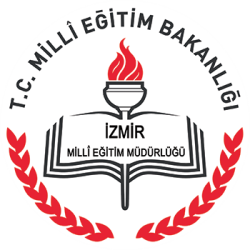 T.C.KONAK KAYMAKAMLIĞINEVVAR SALİH İŞGÖREN EĞİTİM KAMPÜSÜ-1MESLEKİ VE TEKNİK  ANADOLU LİSESİ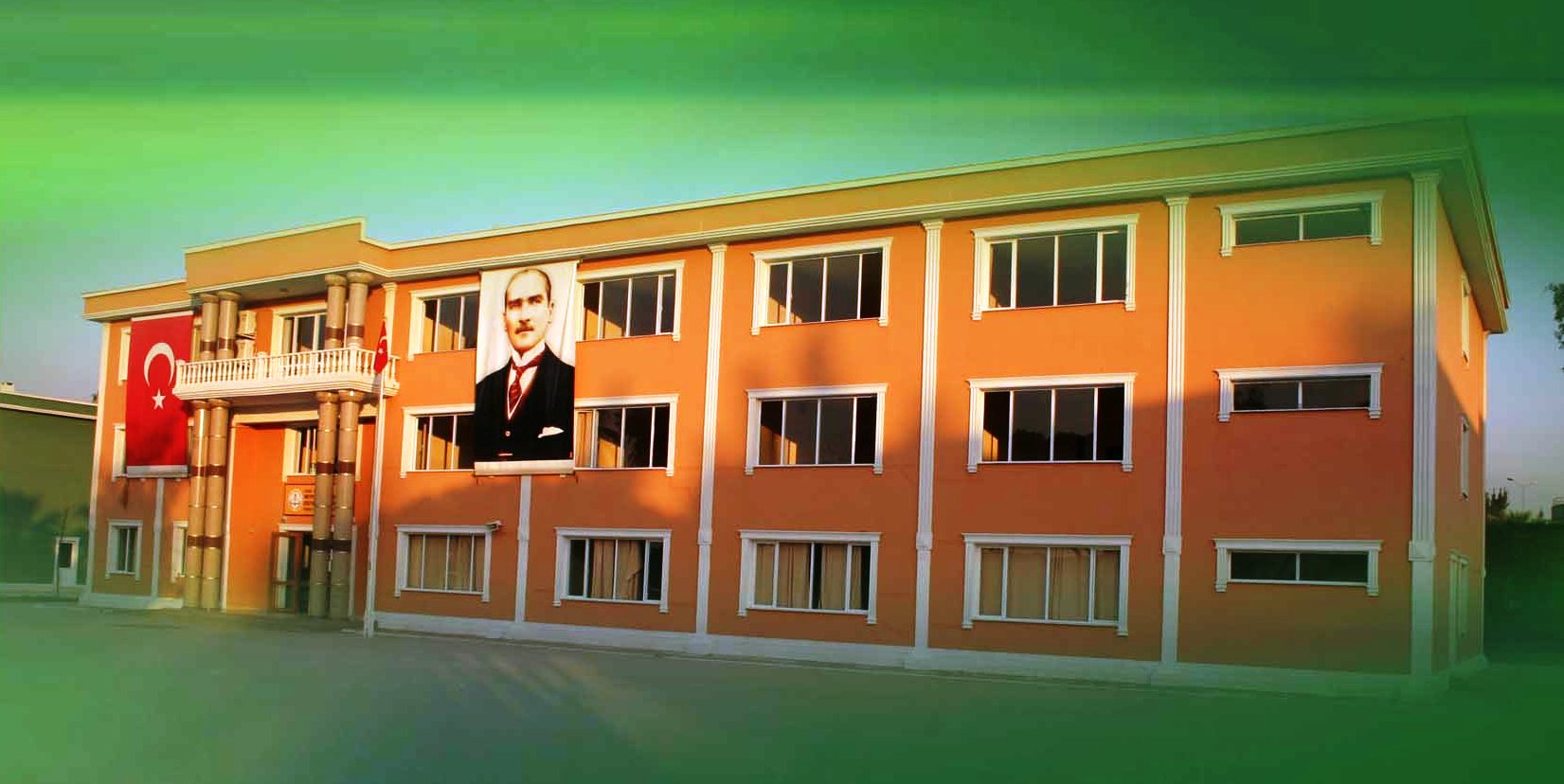 Zafer, " Zafer benimdir " diyebilenindir. Başarı ise, "  Başaracağım " diye başlayarak sonunda " Başardım " diyebilenindir.                                                                                                            K. ATATÜRKATATÜRK'ÜN GENÇLİĞE HİTABESİEy Türk gençliği! Birinci vazifen, Türk istiklâlini, Türk cumhuriyetini, ilelebet, muhafaza ve müdafaa etmektir.         Mevcudiyetinin ve istikbalinin yegâne temeli budur. Bu temel, senin, en kıymetli hazinendir. İstikbalde dahi, seni, bu hazineden, mahrum etmek isteyecek, dâhilî ve haricî, bedhahların olacaktır. Bir gün, istiklâl ve cumhuriyeti müdafaa mecburiyetine düşersen, vazifeye atılmak için, içinde bulunacağın vaziyetin imkân ve şeraitini düşünmeyeceksin! Bu imkân ve şerait, çok namüsait bir mahiyette tezahür edebilir. İstiklâl ve cumhuriyetine kastedecek düşmanlar, bütün dünyada emsali görülmemiş bir galibiyetin mümessili olabilirler. Cebren ve hile ile aziz vatanın, bütün kaleleri zapt edilmiş, bütün tersanelerine girilmiş, bütün orduları dağıtılmış ve memleketin her köşesi bilfiil işgal edilmiş olabilir. Bütün bu şeraitten daha elim ve daha vahim olmak üzere, memleketin dâhilinde, iktidara sahip olanlar gaflet ve dalâlet ve hatta hıyanet içinde bulunabilirler. Hatta bu iktidar sahipleri şahsî menfaatlerini, müstevlilerin siyasî emelleriyle tevhit edebilirler. Millet, fakr u zaruret içinde harap ve bîtap düşmüş olabilir. 	Ey Türk istikbalinin evlâdı! İşte, bu ahval ve şerait içinde dahi, vazifen; Türk istiklâl ve cumhuriyetini kurtarmaktır! Muhtaç olduğun kudret, damarlarındaki asil kanda, mevcuttur!    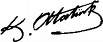 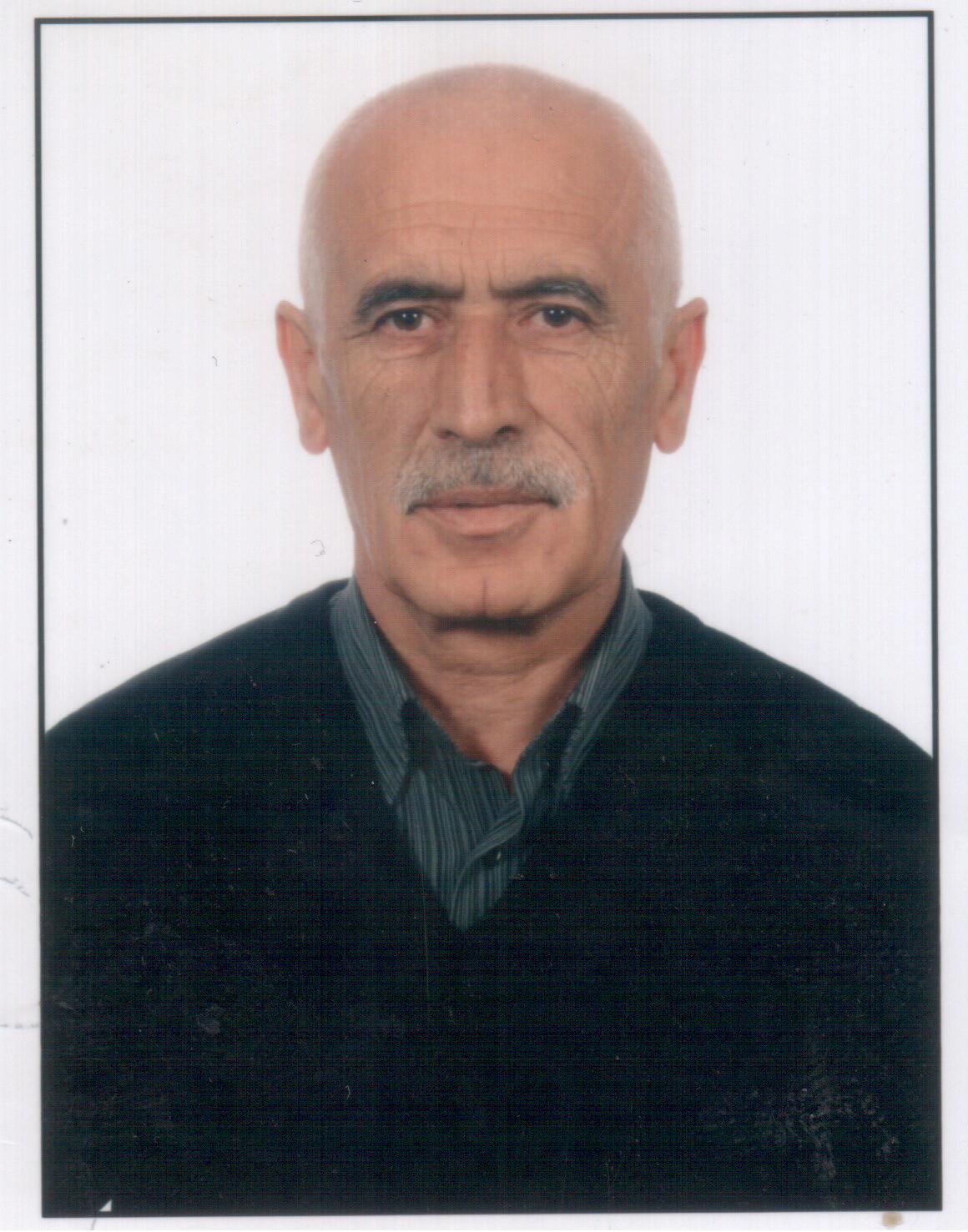 SUNUŞBir ulusun ilerlemesinin en önemli etkeni, çağdaş bir eğitim yapısına sahip olmaktır. Çağdaş eğitim yapısı da ancak, kaynakların rasyonel kullanımı ve eğitimde stratejik planlama ile gerçekleşebilir.	Stratejik planlama, mali, fiziki ve insani kaynaklardan daha etkin ve verimli bir şekilde faydalanılmasına; dolayısıyla akademik ve kurumsal gelişmelerin hazırlanması, kontrol altına alınması, yönlendirilmesini kolaylaştırmaktadır. Kurumlar geçmişi ve şimdiyi değerlendirerek, geleceğini şekillendirebilir: Kendi eksik, fazla ya da iyi-zayıf yönlerinin farkında olduklarından bunları dengeleyebilirler. 	Okulumuzda hazırlanan stratejik planın başarıya ulaşması; işte bu farkındalık ile gerçekleşecektir. Bu nedenle çalışmanın gerçekleşmesinde emeği geçen stratejik planlama ekibi başta olmak üzere tüm paydaşlarımıza teşekkür ederim.							Ahmet Turan GÜNALTAY							           Okul Müdürü“Hiç kimse aynı suda iki defa yıkanamaz”DecartesBİRİNCİ BÖLÜMSTRATEJİK PLANLAMA SÜRECİStratejik Planlama Süreci Stratejik Planın AmacıOkulumuz Stratejik Planının yürüttüğü faaliyetleri, Milli Eğitim Temel Kanununda belirlenen ilke ve amaçlar, kalkınma planları, programları, ilgili mevzuat ve benimsediği temel ilkeler çerçevesinde planlamak, var olma nedenini tanımlayarak geleceğe yönelik vizyonunu oluşturmak, yürüttüğü faaliyetlerin stratejik amaçlarını, ölçülebilir hedeflerini saptamak, önceden belirlenmiş göstergeler doğrultusunda performanslarını ölçmek ve bu sürecin izleme ve değerlendirmesini yaparak katılımcı bir yönetim anlayışıyla stratejik planlama yapmaktır. Stratejik Planın Kapsamı Bu stratejik plan dokümanı: NEVVAR SALİH İŞGÖREN EĞİTİM KAMPÜSÜ-1 MESLEKİ VE TEKNİK  ANADOLU LİSESİ’NİN 2015–2019 yıllarına dönük stratejik amaçlarını, hedeflerini ve performans göstergelerini kapsamaktadır.Stratejik Planlama Yasal DayanaklarıStratejik Plan Üst KuruluStratejik Planlama EkibiİKİNCİ BÖLÜMDURUM ANALİZİ2.1. Tarihi Gelişim Okulumuz bulunduğu yerleşke kamu kurumu olan Sümerbank basma fabrikası olarak çalışırken, özelleştirme idaresine devir edilmiştir. İzmirli hayırsever Salih İŞGÖREN tarafından İzmir valiliği ile protokol yapılarak şu an okulumuzun bulunduğu geniş alana Gotik yapı denen mimari kullanılarak 21 derslikli 5 tane okul yaptırarak İzmir Milli Eğitim Müdürlüğüne devir edilmiştir. İzmir Milli Eğitim müdürlüğü aldığı kararla bu 5 okulun meslek lisesi olmasını ve Türkiye’de bir ilk olan Kampüs okulları olmasını sağlamıştır.Okulların bulunduğu yerleşkeye Nevvar Salih İşgören Eğitim Kampüsü adı verilerek açılışı yapılmıştır. Okulumuzun ilk bakanlık onayında adı Nevvar Salih İşgören Endüstri Meslek Lisesi olarak verilmiş, ancak kampüs okullarının isimleri farklı olduğundan İl İstihdam kurulu tarafından 2010 yılında Nevvar Salih İşgören Eğitim Kampüsü Teknik ve Endüstri Meslek Lisesi adı verilmiştir. 2014-2015 Eğitim öğretim yılı başında ise Okulumuzun ismi NEVVAR SALİH İŞGÖREN EĞİTİM KAMPÜSÜ-1 MESLEKİ VE TEKNİK  ANADOLU LİSESİ  olarak değiştirilmiştir.  Kurucu Müdür olarak H.Murat ÖZKILINÇ göreve atanarak,  24 Kasım 2008 tarihinde hizmete açılan Okulumuz, yaklaşık 70 öğrenci ve 3 şube ile eğitim-öğretime başlamıştır. Bugün 2014-2015 Eğitim Öğretim yılında 1 müdür, 1 müdür başyardımcısı, 4 müdür yardımcısı ve 62 öğretmen kadrosu ile 10 şube 9.sınıf, 7 şube 10.sınıf, 7 şube 11.sınıf ve 7 şube 12.sınıf toplam 688 öğrenci ile eğitime devam edilmektedir.   Alan/Dallara yönelik atölyeleri, bilgisayar ve kimya laboratuvarı, kantin, kütüphane, toplantı salonu, etüt sınıfı gibi alanları ve teknolojik alt yapısı güçlü şekilde oluşturulmuştur.Ulaştırma alanı; Lojistik Dalı ve Elektrik-Elektronik Teknolojisi alanı; Endüstriyel Bakım Onarım Dalı, Elektrik Tesisat ve Pano Montörlüğü Dalı ve  Yüksek Gerilim Sistemleri Dalı  ile eğitimini sürdürmektedir. Okulumuzda Endüstri Meslek Lisesi, Açık Meslek Lisesi ve tam yıl tam gün eğitimleri uygulanmaktadır.Geçmiş Yıllarda Görev Yapan Okul Müdürleri2.2.  Yasal Yükümlülükler  ( Mevzuat Analizi )NEVVAR SALİH İŞGÖREN EĞİTİM KAMPÜSÜ-1 MESLEKİ VE TEKNİK  ANADOLU LİSESİ Müdürlüğü temel faaliyet alanlarına ve misyonuna götürecek ilgili mevzuat aşağıda kısaca belirtilmiştir.2.3.  Faaliyet Alanları, Ürün/Hizmetler2.4 Paydaş Analizi 2.3.1 Paydaş ListesiNot:√: Tamamı  O:Bir Kısmı2.3.2 Paydaş Önceliklendirme MatrisiNot: √: Tamamı    O:Bir Kısmı2.3.3. Paydaş Önem  / Etki MatrisiNot: √: Tamamı    O:Bir Kısmı2.3.4 Yararlanıcı Ürün/Hizmet Matrisi√: Tamamı    O: Bir kısmı2.3.5. İÇ PAYDAŞLARLA İLETİŞİM VE İŞBİRLİĞİ ÇALIŞMALARIStratejik plan ekibi toplantılarında, paydaşların etkileşimde bulunduğu okul birimlerince oluşturdukları kurumun olumlu yönleri ya da geliştirilmesi gereken yönlerine ilişkin izlenimlerin somut analizlere dönüştürülmesi konusunda bir çalışma yürütüldü. Kurum idareleriyle diyalog kuran paydaşların ifadeleri; öğrenci talep ve görüşleri, veli talep ve görüşleri değerlendirildi. Bununla birlikte, çalışanların hizmeti alan kişilerle ve kurum idaresiyle olan değerlendirmesi yapılarak, talep ve analiz çıkarımları yapıldı. Yapılan analiz çalışmaları, paydaş anketleriyle desteklendi. 2.3.5.1. İç Paydaşların Okulumuz  Hakkındaki Görüşleri		2.3.5.1.1 Kurumun Olumlu Yönleri	1. Eğitim kalitesi	2. Öğrenci profili3. Öğretmen yapısı4. Kurumsal yapı2.3.5.1.2. Kurumun Geliştirilmesi Gereken Yönleri	1. Ders geçme, eğitim standartları	2. Müfredat 3. Öğretmen sayısı4. Kurumsal yapı5. Atölyeler6. Öğrenci disiplini		2.3.5.1.3. Kurumdan Beklentiler	1. Teknolojik yenilikler	2. Çevre düzenlemesi3. İdari tedbirler4. Kampüs’e ait kurallar geliştirilmesi2.3.6.  Personelin Değerlendirmesi ve BeklentileriÇalışanların hizmeti alanlarla ve Kurum idaresiyle olan değerlendirmesi yapılarak, talep ve analiz çıkarımları yapıldı. Yapılan analiz çalışmaları, paydaş anketleriyle desteklendi. Personelin değerlendirmesi ve buna bağlı beklentiler ortaya kondu. 2.3.7 Dış Paydaşların Okulumuz Hakkındaki GörüşleriStrateji planlama ekibi dış paydaşların görüş ve önerilerini topladı. İlçe Milli Eğitim Müdürlüğünden görüş ve öneriler, İl sıralamasındaki konumumuz, işletme analizleri gibi dış paydaşların değerlendirmeleri alındı. Dış paydaş anketleriyle desteklendi.2.3.7.1 Kurumun Olumlu Yönleri	1. Kurumun merkezi konumu2. Ulaşım çeşitliliği ve hızlı ulaşım avantajları3. Geniş iş imkanı bulunan meslek bölümü varlığı4. Kampüs okulu olması5. Mesleki eğitim başarısı2.3.7.2 Kurumun Geliştirilmesi Gereken Yönleri1. Tanıtım ve kurumsal reklam2. Teçhizat ve donanımsal yenilikler3. Kampüs okulu olmasının getirdiği sorunlar	2.3.7.3 Kurumdan Beklentiler1. Mesleki eğitimde pratiğe ve piyasaya yönelik uygulamalar2. Kitle iletişim araçlarında yer alma 3. Başarı oranının yükseltilmesiKURUM İÇİ ANALİZ Örgütsel Yapı 2.4.1.1.Çalışanların Görev Dağılımı2.4.1.2. Kurul,  Komisyonların Görevleri2.4.2 İnsan Kaynakları 2.4.2.1. 2014 Yılı Kurumdaki Mevcut Personel2.5.2.2. Personelin Hizmet Süresine İlişkin Bilgiler2.5.2.3. Personelin Yaş İtibari ile Dağılımı:2.5.2.4. Personelin Katıldığı Hizmet-içi Eğitim Programları:2.5.2.5. Destek Personele (Hizmetli- Memur) İlişkin Bilgiler:2014 Yılı Kurumdaki Mevcut Hizmetli/Memur Sayısı:2.5.2.6. Okul Rehberlik Hizmetleri Mevcut Kapasite 2014 yılı itibariyle;2.5.2.7. İç İletişim ve Karar Alma Süreci	2.5.2.7.1. İç İletişimZümre Öğretmenler Kurulu ToplantılarıÖğretmenler Kurulu ToplantılarıŞÖK toplantılarıVeli Toplantılarıİmza karşılığı duyurularBayrak töreni	2.5.2.7.2. Karar Alma SüreciÖğretmenler Kurulu Toplantılarıİdareci Toplantıları2.5.3 Teknolojik Düzey2.5.3.1 Okul/Kurumun Teknolojik Altyapısı:2.5.4. Okulun Fiziki Altyapısı:     	2.5.4.1.  Okulun Fiziki Durumu2.5.4.2. Yerleşim Alanı2.5.4.3. Sosyal Alanlar;2.5.5. Mali KaynaklarOkulumuzun mali kaynakları Bakanlık genel bütçeden ve Okul  Aile birliğinden gelmektedir. Aile birliği kaynakları güvenlik ve temizlik personeline kullanılmaktadır. Bakanlık ödenekleri ile Ulaştırma ve Elektrik-Elektronik alan atölye donanım malzemelerinin alımına kullanılmaktadır.2.5.5.1. Okul Kaynak Tablosu:2.5.5.2. Okul Gelir-Gider Tablosu: İstatistiki Veriler2.5.6.1. Karşılaştırmalı Öğretmen/Öğrenci Durumu2.5.6.1.1. Alan / Dal Sayıları	:2.5.6.1.3. Alan / Dal Adları	:2.5.6.1.4. Öğrenci, öğretmen, derslik ve şubelere ilişkin bilgiler:Yıllara Göre Öğretmen, Öğrenci ve Derslik DurumuSınıflar Bazında  Öğrenci , Sınıf, Derslik Sayıları 2013-2014 Yıllara Göre Mezun Olan Öğrenci OranıYıllara Göre Üst Öğrenime Yerleşen ÖğrenciSorumluluğu Bulunan Öğrenci SayısıBaşarısızlıktan Sınıf Tekrarı Yapan Öğrenci SayısıDevamsızlık Nedeniyle Sınıf Tekrarı Yapan Öğrenci SayısıÖdül  Alan Öğrenci SayılarıCeza Alan Öğrenci SayılarıBurs Alan Öğrenci Sayıları2.5.6.1.5. 2014  Yılı Öğrenci Ders Başarı Durumu  : Sosyal Sorumluluk kapsamında yapılan faaliyetlerKurumumuzda Düzenlenen Kurs, Seminer ve Katılımcı SayısıSosyal, Kültürel ve Sportif FaaliyetlerKurumumuzda Düzenlenen Sosyal, Kültürel ve Sportif Faaliyetler ve Katılımcı SayısıÇEVRE ANALİZİ 2.6.1 Üst Politika BelgeleriMEB 2015-2019 Stratejik Planı,İlgili Genel Müdürlüklerin Stratejik Planları,Millî Eğitim Müdürlüğü 2015-2019 Stratejik Planı,İl Millî Eğitim Müdürlüğü 2015-2019 Stratejik Planı,Özel İdare ve Belediye Stratejik Planları 10. Kalkınma Planı(2014-2018)62. Hükümet Programı Eylem PLANI (2015-2019)Orta Vadeli Program(2014-2016)2015 Yılı ProgramıBilgi Toplumu Stratejisi Eylem Planı (2006-2010)AB Müktesebatına Uyum ProgramıVizyon 2023Hayat Boyu Öğrenme Strateji Belgesi Eylem PlanıMTE Strateji Belgesi ve Eylem Planı TASLAK 2.7.GZFT ANALİZİKuruluşun YapısıBeşeri KaynaklarıKurum KültürüTeknolojiMali Durum İncelenmesinin ardından Kurumumuzun üstünlükleri neler? Neleri kötü yapmaktayız? Önümüzde duran fırsatlar neler? Ne gibi engellerle karşılaşmaktayız? Sorularına cevap arandı.2.7.1 Güçlü Yönler, Zayıf Yönler, Fırsatlar, Tehditler2.8. TOWS Matrisi2.8.1 GF Stratejileri2.8.2. GT Stratejileri2.8.3. ZF Stratejileri2.8.4. ZT StratejileriÜÇÜNCÜ BÖLÜMGELECEĞE YÖNELİMMisyon, Vizyon, Temel DeğerlerMİSYONUMUZ “Yetiştirdiğimiz öğrencilerin aranan niteliklere sahip olmasını sağlamak için sektör ile birlikte çalışarak, ara eleman ihtiyacını karşılamak. ’’VİZYONUMUZ‘‘ Bu okulda okuyan geleceğini kazanır. ’’TEMEL DEĞERLERİMİZAtatürk ilke ve inkılâplarını esas alırız.Öğrencilerimizin geleceğinin bizim geleceğimiz olduğuna inanırız.Okulumuzda her öğrencinin gelişmesi için ortam hazırlarız.Başarının takım çalışmasıyla yakalanacağına inanırız.Değişimin ve sürekli gelişmenin önemine inanırız.Öğrenci, veli ve toplum beklentilerine odaklı çalışırız.Ortak aklı kullanarak kararlar alırız.Fırsat eşitliğini okulda yaşatırız.Eğitimde kaliteyi ön planda tutarız. Tema, Amaç, Hedef ve Performans GöstergeleriTEMA 1- EĞİTİM VE ÖĞRETİMDE TEKNOLOJİEğitimde ve Öğretimde Teknoloji: Eğitim ve teknolojiyi iki farklı olgu olarak ele alabiliriz fakat,bunlar aslında  iki büyük silahtır. Bu iki büyük silah bir araya geldiğinde ortaya tek büyük silah çıkmaktadır. Toplumların gelişmişliğinin bir göstergesi olan teknoloji, eğitimin parçası, yol arkadaşı ve tamamlayıcısı olmak zorundadır. STRATEJİK AMAÇ 1. Eğitimde teknolojiyi kullanarak, yaşamın her alanında vazgeçilmez olan teknolojinin etkinliğini ve kullanılabilirliğini arttırmakSTRATEJİK HEDEF 1. 1. 4 yıl içinde Okula en az 15+1 bilgisayardan oluşan 2. Bilişim Teknolojileri sınıfı kazandırmak. Performans Göstergeleri 1. 1  Hedefin Mevcut Durumu?Okulumuzda 2009 yılı yapımı 1 Bilişim Teknolojileri sınıfı bulunmaktadır. Tedbirler 1. 1Öğretime ErişimSTRATEJİK HEDEF 1. 2.Öğretmenlerin akıllı tahta kullanma oranını %80 e çıkarmakPerformans Göstergeleri 1. 2.Hedefin Mevcut Durumu?Tedbirler 1. 2Öğretime ErişimTEMA 2- KAPILARI KÜLTÜRE AÇMAK Kaliteli Eğitim ve Öğretim: Eğitim ve öğretimde kitap şu anlamdadır:“ Bilgilenmenin, bilinçlenmenin, ben olmanın olmazsa olmazı”. Bu ilkeyle her tür kitap; ders kitabı, belgesel, roman içine girildiğinde bir dünya, kazanılan bir yaşanmışlıktır. Bünyemize kattığımız her kitap kapıları kültüre sonuna kadar açmak ve hiç kapatmamaktır. STRATEJİK AMAÇ 2.	Eğitim sürecindeki her bireye okuma alışkanlığı ve bilgiye ulaşma ve bilgiyi biriktirme alışkanlığı kazandırmak, kültür düzeyi yüksek nesiller oluşmasına katkıda bulunmak.STRATEJİK HEDEF 2. 1. Kütüphanedeki 490 olan kitap sayısını her yıl %10 arttırarak 5 yılın sonunda  790’a çıkarmak Performans Göstergeleri 2.1Hedefin Mevcut Durumu?Kütüphanede 490 adet kitap bulunmaktadır.Tedbirler 2. 1Öğretime ErişimSTRATEJİK HEDEF 2. 2Öğrencilerde kitap okuma sayısını her yıl % 10 oranında arttırmakPerformans Göstergeleri 2.2Hedefin Mevcut Durumu?2014 yılı öğrenci okunan kitap sayısı 700.Tedbirler 2.2Öğretime ErişimTEMA 3 – İNSAN SOSYAL BİR VARLIKTIRSosyalleşme :  Bütün felsefeciler hayatı yorumlamaya çalıştılar. Ve hep “insan nasıl mutlu olur”un cevabını aradılar. Oysa mutluluk; bazen bir çocuğun gülümsemesinde, bazen eski bir anıyı hatırlamakta, bazen zamanı birlikte  paylaşmaktadır. Kısaca mutluluk sosyal olmakta, sosyal olgusuyla yaşamaktadır. STRATEJİK AMAÇ 3Sosyo-kültürel faaliyetler düzenleyip, öğrencileri faaliyet sürecine katarak, birlikte üretme, ürün ortaya koyma ideallerini oluşturmak, sosyal etkinliklere katılma anlayışını yerleştirmekSTRATEJİK HEDEF 3. 1Okuldaki sosyal kültürel etkinlik sayısını 4 e çıkarmakPerformans Göstergeleri 3.1Hedefin Mevcut Durumu?Okulda sosyal kültürel faaliyet sayısı sıfırdır. Tedbirler 3. 1Öğretime ErişimMALİYETLENDİRME/BÜTÇELEMEMALİYET TABLOSUİl Stratejik Plan Tema, Stratejik Amaç, Hedef Maliyet İlişkisiTablo: SP Tema, SA, SH, Maliyet İlişkisi TablosuBÖLÜM 4İZLEME VE DEĞERLENDİRME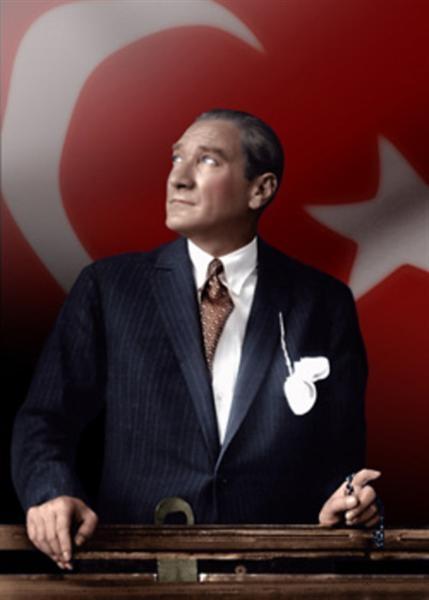 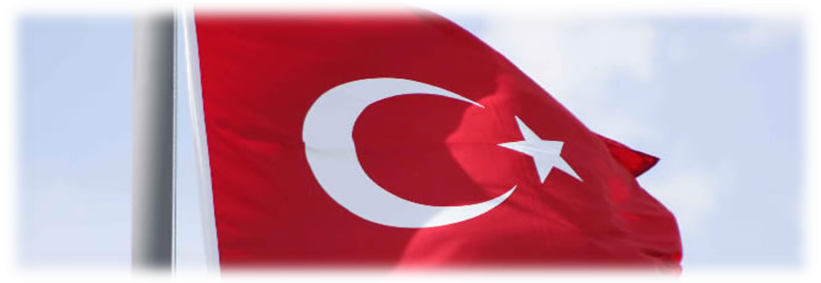 Korkma, sönmez bu şafaklarda yüzen al sancak
Sönmeden yurdumun üstünde tüten en son ocak.
O benim milletimin yıldızıdır parlayacak!
O benimdir, o benim milletimindir ancak!

Çatma, kurban olayım, çehreni ey nazlı hilal!
Kahraman ırkıma bir gül... ne bu şiddet, bu celâl?
Sana olmaz dökülen kanlarımız sonra helal.
Hakkıdır, Hakk'a tapan milletimin istiklal.

Ben ezelden beridir hür yaşadım, hür yaşarım;
Hangi çılgın bana zincir vuracakmış? Şaşarım!
Kükremiş sel gibiyim, bendimi çiğner, aşarım.
Yırtarım dağları, enginlere sığmam, taşarım.

Garbın âfâkını sarmışsa çelik zırhlı duvar.
Benim iman dolu göğsüm gibi serhaddim var.
Ulusun, korkma! Nasıl böyle bir imânı boğar,
'Medeniyyet!' dediğin tek dişi kalmış canavar?

Arkadaş, yurduma alçakları uğratma sakın;
Siper et gövdeni, dursun bu hayâsızca akın.
Doğacaktır sana va'dettiği günler Hakk'ın,
Kim bilir, belki yarın, belki yarından da yakın.Bastığın yerleri 'toprak' diyerek geçme, tanı!
Düşün altındaki binlerce kefensiz yatanı.
Sen şehid oğlusun, incitme, yazıktır, atanı.
Verme, dünyâları alsan da bu cennet vatanı.
Kim bu cennet vatanın uğruna olmaz ki feda?
Şühedâ fışkıracak toprağı sıksan, şühedâ!
Cânı, cânânı, bütün varımı alsın da Hudâ,
Etmesin tek vatanımdan beni dünyâda cüdâ.

Rûhumun senden İlahî, şudur ancak emeli:
Değmesin ma' bedimin göğsüne nâ-mahrem eli!
Bu ezanlar -ki şehâdetleri dinin temeli-
Ebedî yurdumun üstünde benim inlemeli.

O zaman vecd ile bin secde eder -varsa- taşım.
Her cerîhamdan, İlâhî, boşanıp kanlı yaşım;
Fışkırır  rûh-ı mücerred gibi yerden na'şım;
O zaman yükselerek arşa değer belki başım!

Dalgalan sen de şafaklar gibi ey şanlı hilâl!
Olsun artık dökülen kanlarımın hepsi helâl.
Ebediyyen sana yok, ırkıma yok izmihlâl;
Hakkıdır, hür yaşamış, bayrağımın hürriyet,Mehmet Akif ERSOYİÇİNDEKİLERİÇİNDEKİLERİÇİNDEKİLERSayfa NoSUNUŞSUNUŞSUNUŞ5GİRİŞGİRİŞGİRİŞ8BİRİNCİ BÖLÜM NEVVAR SALİH İŞGÖREN EĞİTİM KAMPÜSÜ TEKNİK VE ENDÜSTRİ MESLEK LİSESİ STRATEJİK PLANLAMA SÜRECİBİRİNCİ BÖLÜM NEVVAR SALİH İŞGÖREN EĞİTİM KAMPÜSÜ TEKNİK VE ENDÜSTRİ MESLEK LİSESİ STRATEJİK PLANLAMA SÜRECİBİRİNCİ BÖLÜM NEVVAR SALİH İŞGÖREN EĞİTİM KAMPÜSÜ TEKNİK VE ENDÜSTRİ MESLEK LİSESİ STRATEJİK PLANLAMA SÜRECİ9         Amaç, Kapsam, Dayanak,Yasal Çerçeve         Amaç, Kapsam, Dayanak,Yasal Çerçeve         Amaç, Kapsam, Dayanak,Yasal Çerçeve11         Stratejik Plan Üst Kurulu, Planlama Ekibi         Stratejik Plan Üst Kurulu, Planlama Ekibi         Stratejik Plan Üst Kurulu, Planlama Ekibi12İKİNCİ BÖLÜM: MEVCUT DURUM ANALİZİİKİNCİ BÖLÜM: MEVCUT DURUM ANALİZİİKİNCİ BÖLÜM: MEVCUT DURUM ANALİZİ131.1.Tarihsel Gelişim132.2.Yasal Yükümlülükler 143.3.Faaliyet Alanları154.4.Ürün ve Hizmetler165.5.Paydaş Analizi186.6.Kurum İçi Analiz 256.6.Örgütsel Yapı256.6.Çalışanların Görev Dağılımı266.6.Kurul Komisyon Görevi266.6.İnsan Kaynakları316.6.İç İletişim ve Karar Alma Süreci396.6.Teknolojik Düzey407.7.Okulun Fiziki Alt Yapısı418.8.Çevre Analizi478.8.GZFT Analizi488.8.TOWS Matrisi49ÜÇÜNCÜ BÖLÜM: GELECEĞE YÖNELİMÜÇÜNCÜ BÖLÜM: GELECEĞE YÖNELİMÜÇÜNCÜ BÖLÜM: GELECEĞE YÖNELİM519.Misyon, Vizyon, Temel DeğerlerMisyon, Vizyon, Temel Değerler5110.Temalar, Amaçlar, Hedefler, Performans Göstergeleri, Faaliyet/Projeler ve Stratejiler Temalar, Amaçlar, Hedefler, Performans Göstergeleri, Faaliyet/Projeler ve Stratejiler 5111.Maliyetlendirme/BütçelemeMaliyetlendirme/Bütçeleme56DÖRDÜNCÜ BÖLÜM: İZLEME ve DEĞERLENDİRMEDÖRDÜNCÜ BÖLÜM: İZLEME ve DEĞERLENDİRMEDÖRDÜNCÜ BÖLÜM: İZLEME ve DEĞERLENDİRME57İLİ:                                     İZMİR   İLİ:                                     İZMİR   İLİ:                                     İZMİR   İLÇESİ:             KONAK                     İLÇESİ:             KONAK                     İLÇESİ:             KONAK                     OKULUN ADI: NEVVAR SALİH İŞGÖREN EĞİTİM KAMPÜSÜ-1 MESLEKİ VE TEKNİK  ANADOLU LİSESİOKULUN ADI: NEVVAR SALİH İŞGÖREN EĞİTİM KAMPÜSÜ-1 MESLEKİ VE TEKNİK  ANADOLU LİSESİOKULUN ADI: NEVVAR SALİH İŞGÖREN EĞİTİM KAMPÜSÜ-1 MESLEKİ VE TEKNİK  ANADOLU LİSESİOKULUN ADI: NEVVAR SALİH İŞGÖREN EĞİTİM KAMPÜSÜ-1 MESLEKİ VE TEKNİK  ANADOLU LİSESİOKULUN ADI: NEVVAR SALİH İŞGÖREN EĞİTİM KAMPÜSÜ-1 MESLEKİ VE TEKNİK  ANADOLU LİSESİOKULUN ADI: NEVVAR SALİH İŞGÖREN EĞİTİM KAMPÜSÜ-1 MESLEKİ VE TEKNİK  ANADOLU LİSESİOKULA İLİŞKİN GENEL BİLGİLEROKULA İLİŞKİN GENEL BİLGİLEROKULA İLİŞKİN GENEL BİLGİLERPERSONEL İLE İLGİLİ BİLGİLERPERSONEL İLE İLGİLİ BİLGİLERPERSONEL İLE İLGİLİ BİLGİLEROkul Adresi:  Mahalle        : UMURBEY Posta Kodu    : 35220 İlçe                :  KONAK İli                   :  İZMİROkul Adresi:  Mahalle        : UMURBEY Posta Kodu    : 35220 İlçe                :  KONAK İli                   :  İZMİROkul Adresi:  Mahalle        : UMURBEY Posta Kodu    : 35220 İlçe                :  KONAK İli                   :  İZMİRKURUMDA ÇALIŞAN PERSONEL SAYISISayılarıSayılarıOkul Adresi:  Mahalle        : UMURBEY Posta Kodu    : 35220 İlçe                :  KONAK İli                   :  İZMİROkul Adresi:  Mahalle        : UMURBEY Posta Kodu    : 35220 İlçe                :  KONAK İli                   :  İZMİROkul Adresi:  Mahalle        : UMURBEY Posta Kodu    : 35220 İlçe                :  KONAK İli                   :  İZMİRKURUMDA ÇALIŞAN PERSONEL SAYISIErkekKadınOkul TelefonuTel. : 232 465 10 16Tel. : 232 465 10 16Yönetici51FaksFax : 232 465 10 44Fax : 232 465 10 44Teknik öğretmeni115Elektronik Posta Adresinsiteml@gmail.comnsiteml@gmail.comKültür Öğretmeni1224Web sayfa adresiwww.nsieml.k12.trwww.nsieml.k12.trRehber Öğretmen2Öğretim ŞekliNormal(  X   )İkili(      )Memur11Okulun Hizmete Giriş Tarihi24 KASIM 200824 KASIM 2008Yardımcı Personel21Kurum Kodu970046970046Toplam3134OKUL VE BİNA DONANIM BİLGİLERİOKUL VE BİNA DONANIM BİLGİLERİOKUL VE BİNA DONANIM BİLGİLERİOKUL VE BİNA DONANIM BİLGİLERİOKUL VE BİNA DONANIM BİLGİLERİOKUL VE BİNA DONANIM BİLGİLERİToplam Derslik Sayısı2222Kütüphane Var( X )Yok(    )Kullanılan Derslik Sayısı2222Çok Amaçlı SalonVar(    )Yok( X )İdari Oda Sayısı55Çok Amaçlı SahaVar(  X  )Yok(    )Fen Laboratuvarı Sayısı11Bilgisayar Laboratuvarı Sayısı11Atölye 44SIRA NOTARİHİYAPILANLAR1.06.04.201507.04.2015Okulumuz Müdür Yardımcısı Konak İlçe Milli Eğitim Müdürlüğünün düzenlemiş olduğu Stratejik Plan hazırlama eğitimine katılmıştır.SIRA NOTARİHİYAPILANLAR2.13.04.20155018 Sayılı Kanun ve ilgili yönetmelikler çerçevesinde hazırlık çalışmaları yapmak üzere Stratejik Plan Çalışma Ekibi kurulmuş, OGYE ekibi ile birlikte çalışma takvimi oluşturulmuştur.SIRA NOTARİHİYAPILANLAR3.17.04.2015Okulumuzun tarihçesi incelenmiş, Stratejik Plan Çalışma Ekibi ve OGYE ekibi ile birlikte araştırılarak tekrar kaleme alınmıştır. SIRA NOTARİHİYAPILANLAR4.04.05.2015Stratejik Plan Çalışma Ekibi ve OGYE ekibi DURUM ANALİZİ İÇİN okulumuzun bina, personel, öğrenci ve okul performans bilgileri için istatistik çalışması yapılmıştır.SIRA NOTARİHİYAPILANLARYAPILANLAR5.04/05/2015Stratejik Plan Çalışma Ekibi ve OGYE ekibi İç ve Dış Paydaşlarda olan değişiklikleri inceledikten sonra paydaşlarımıza; MİSYON ve VİZYON ifadelerinde yeniden belirlenmesinde katkı yapması istenmiştir. Misyon ve Vizyon ifadeleri için paydaşlarımızdan Anket, Misyon ve Vizyon, Öneri, Talep Formu ile görüş istenmiştir. Stratejik Plan Çalışma Ekibi ve OGYE ekibi İç ve Dış Paydaşlarda olan değişiklikleri inceledikten sonra paydaşlarımıza; MİSYON ve VİZYON ifadelerinde yeniden belirlenmesinde katkı yapması istenmiştir. Misyon ve Vizyon ifadeleri için paydaşlarımızdan Anket, Misyon ve Vizyon, Öneri, Talep Formu ile görüş istenmiştir. SIRA NOTARİHİTARİHİYAPILANLAR6.14/05/201014/05/2010Stratejik Plan Çalışma Ekibi ve OGYE ekibi üst politika belgelerinde eğitim ile ilgili amaçların bir listesini çıkarmıştır. Bu listedeki eğitim hedeflerini okulumuzun ölçütleri çerçevesinde önceliklerini belirlenmiş, Milli Eğitim Bakanlığı, İZMİR İl Milli Eğitim Müdürlüğü Stratejik Plan hazırlık taslakları incelenmiş ve karşılaştırılmıştır. Böylelikle okulumuzun amaçları ile belirtilen planlar arasında uyum sağlanmıştır.SIRA NOTARİHİYAPILANLARYAPILANLAR7.15/05/2015Üst Politika belgelerinde belirtilen hedefler ile OKUL BİNA; PERSONEL, ÖĞRENCİ ve PERFORMANS bilgi tabloları hedeflerimizin ortaya çıkması açısından önemli bilgiler içermektedir. Bu bilgiler okulumuzun İYİLEŞTİRMEYE AÇIK ALANLARI olarak kabul edilmiş, Memnuniyet Anket Analizi ile birleştirilerek bir rapor hazırlanmıştır.Üst Politika belgelerinde belirtilen hedefler ile OKUL BİNA; PERSONEL, ÖĞRENCİ ve PERFORMANS bilgi tabloları hedeflerimizin ortaya çıkması açısından önemli bilgiler içermektedir. Bu bilgiler okulumuzun İYİLEŞTİRMEYE AÇIK ALANLARI olarak kabul edilmiş, Memnuniyet Anket Analizi ile birleştirilerek bir rapor hazırlanmıştır.SIRA NOTARİHİTARİHİYAPILANLAR8.22/05/201522/05/2015Bu faaliyet raporunu Stratejik Planlama ve OGYE ekibi okulumuz öğretmenleri tarafından tesadüfî örneklemle belirlenmiş olup öğrenci ve velilerimiz, Okul Aile Birliği Başkanı, Mahalle Muhtarı ile birlikte okul faaliyet plan dönemi sonuna kadar oluşturulmuştur. Bu faaliyetler günün şartlarına göre ekleme ve çıkarmaların yapılabileceği, bunların yıllık faaliyet raporlarında belirlenmesi uygun görülmüştür.
YASAL ÇERÇEVE VE ÜST POLİTİKA BELGELERİ
YASAL ÇERÇEVE VE ÜST POLİTİKA BELGELERİSıra NoReferans Kaynağının Adı15018 sayılı Kamu Mali Yönetimi ve Kontrol Kanunu2Milli Eğitim Bakanlığı 2015 -2019 Stratejik Plan Hazırlama Programı3Milli Eğitim Bakanlığı 2010-2014 Stratejik Planı4Milli Eğitim Bakanlığı Genelge5İzmir İl Milli Eğitim Müdürlüğü 2010 -2014 Stratejik Planı6Konak İlçe Milli Eğitim Müdürlüğü 2010-2014 Stratejik Planı7MEB Eğitimde Stratejik Planlama8DPT-Kamu Kuruluşları için Stratejik Planlama Kılavuzu9Milli Eğitim Strateji Belgesi10Milli Eğitim ile ilgili Mevzuat11Milli Eğitim Şura Kararları12TÜBİTAK Vizyon 2023 Eğitim ve İnsan Kaynakları RaporuSIRA NOADI SOYADIGÖREVİ1Ahmet Turan GÜNALTAYOKUL MÜDÜRÜ2Arif KIRMAZ MÜDÜR BAŞYARDIMCISI 3Berna EKEKEÖĞRETMEN4Mustafa ARIKANOKUL AİLE BİRLİĞİ BAŞKANI5Murat GökkayaOKUL AİLE BİRLİĞİ YÖNETİM KURULU ÜYESİSIRA NOADI SOYADIGÖREVİ1Tülin ZEYLAN YERGEÇMÜDÜR YARDIMCISI 2Şirin ERDEM ÖZYURTP.D. ve REHBER ÖĞRETMEN3Okay SİMSARÖĞRETMEN4Mustafa SEMİZÖĞRETMEN5Sabri İLERİGÖNÜLLÜ VELİ SıraAdı – SoyadıGörev Yılları1Hacı Murat ÖZÇELİK2008-20142Ahmet Turan GÜNALTAY2014-……DAYANAKDAYANAKSıra NoReferans Kaynağının Adı:1Kasım 1999 tarih ve 2506 sayılı TD yayımlanan Toplam Kalite Yönetimi Uygulama Yönergesi25018 Sayılı Kamu Mali Yönetimi ve Kontrol Kanunu3Şubat 2002 tarih ve 2533 Sayılı TD yayımlanan MEB Taşra Teşkilatı Toplam Kalite Yönetimi Uygulama Projesi410 / 12 / 2003 tarihli ve 5018 sayılı Kamu Mali Yönetimi ve Kontrol Kanununun 9. maddesi.5Stratejik Planlamaya ilişkin Usul ve Esaslar Hakkında Yönetmelik6DPT-Kamu Kuruluşları için Stratejik Planlama Kılavuzu72007–2013 Dönemini kapsayan 9. Kalkınma Planı82015–2017 Dönemini kapsayan Orta Vadeli Program92007-2013 Eğitim Özel ihtisas Komisyonu Raporu10Milli Eğitim ile ilgili Mevzuat11Milli Eğitim Strateji Belgesi12Milli Eğitim Şura Kararları13TÜBİTAK Vizyon 2023 Eğitim ve İnsan Kaynakları Raporları14Bakanlık faaliyet alanı ile ilgili tüm projeler15İzmir  İl Milli Eğitim Müdürlüğünün 2010-2014 Stratejik PlanıFAALİYET- MEVZUAT ANALİZİFAALİYET- MEVZUAT ANALİZİMevzuatın Adı1Atama1MEB Norm Kadro Yönetmeliği1MEB Eğitim Kurumları Yöneticilerinin Atama1MEB Öğretmenlerinin Atama ve Yer Değiştirme Yönetmeliği2Ödül, Sicil ve Disiplin2657 Sayılı Devlet Memurları Kanunu2Milli Eğitim Bakanlığı Disiplin Amirleri Yönetmeliği2Devlet Memurları Sicil Yönetmeliği2MEB Sicil Amirleri Yönetmeliği2MEB Personeline Takdir ve Teşekkür Belgesi Verilmesine İlişkin Yönerge2MEB Personelinin Aylıkla Ödüllendirilmesine İlişkin Yönerge3Okul Yönetimi31739 Sayılı Milli Eğitim Temel Kanunu 3Ortaöğretim Kurumları  Yönetmeliği 3Okul-aile Birliği Yönetmeliği 3MEB Yönetici ve Öğretmenlerinin Ders ve Ek Ders Saatlerine İlişkin Karar 33308 Sayılı Mesleki Eğitim kanunu3Taşınır Mal Yönetmeliği 4Eğitim ve Öğretim4MEB Ortaöğretim Kurumları Sınıf Geçme ve Sınav Yönetmeliği 4MEB Öğrencileri Yetiştirme Kursları Yönergesi 4Milli Eğitim Bakanlığı Ders Kitapları ve Eğitim Araçları Yönetmeliği 4Öğrencilerin Ders Dışı Eğitim ve Öğretim Faaliyetleri Hakkında Yönetmelik 5Personel İşleri5MEB Personeli İzin Yönergesi 5Devlet Memurları Tedavi ve Cenaze Giderleri Yönetmeliği 5Kamu Kurum ve Kuruluşlarında Çalışan Personelin Kılık Kıyafet Yönetmeliği 5Memurların Hastalık Raporlarını Verecek Hekim ve Sağlık Kurulları Hakkında Yönetmelik 5Devlet memurlarının Tedavi Yardımı ve Cenaze Giderleri Yönetmeliği 5MEB Personeli Görevde Yükselme ve Unvan Değişikliği Yönetmeliği 5Öğretmenlik Kariyer Basmaklarında Yükselme Yönetmeliği 6Mühür, Yazışma, Arşiv6Resmi Mühür Yönetmeliği 6Resmi Yazışmalarda Uygulanacak Usul ve Esaslar Hakkında Yönetmelik 6MEB Evrak Yönergesi 6MEB Arşiv Hizmetleri Yönetmeliği 7Rehberlik ve Sosyal Etkinlikler7Rehberlik ve Psikolojik Danışma Hizmetleri Yönetmeliği 7MEB  Ortaöğretim Sosyal Etkinlikler Yönetmeliği 7MEB Bayrak Törenleri Yönergesi 7Okul Spor Kulüpleri Yönetmeliği 7MEB Okul Kütüphaneleri Standart Yönetmeliği 7MEB Okul Kütüphaneleri Yönetmeliği 8Öğrenci İşleri8MEB Ortaöğretim Kurumları Öğrenci Nakil Yönergesi 8Ortaöğretim Kurumları Ödül ve Disiplin Yönetmeliği8MEB Demokrasi Eğitimi ve Okul Meclisleri Yönergesi 8Okul Servis Araçları Hizmet Yönetmeliği 9Sivil Savunma9Daire ve Müesseseler İçin Sivil Savunma İşleri Kılavuzu 9Sabotajlara Karşı Koruma Yönetmeliği 9Binaların Yangından Korunması Hakkında Yönetmelik FAALİYET ALANI 1: EĞİTİMFAALİYET ALANI 1: EĞİTİMFAALİYET ALANI 1: EĞİTİMÜrün / HizmetÜrün / HizmetGörev / Faaliyet / ÇalışmaRehberlik HizmetleriRehberlik HizmetleriVeli    Öğrenci   ÖğretmenMotivasyonAkademik BaşarıErgen Ruh SağlığıAkran GruplarıMadde bağımlılığıÖğrenci davranışlarının değerlendirilmesi1.2.Sosyal ve Kültürel Etkinlikler1.2.Sosyal ve Kültürel EtkinliklerYarışmalar   Koro      Satranç    Kulüp Çalışmaları      Tiyatro ÇalışmalarıÖğrenci GezileriBayramlar-Belirli Gün ve Haftalarla İlgili törenlerHalk Oyunları1.3. Spor Etkinlikleri1.3. Spor EtkinlikleriFutbol    Voleybol   BasketbolKarateGüreşFAALİYET ALANI 2: ÖĞRETİMFAALİYET ALANI 2: ÖĞRETİMFAALİYET ALANI 2: ÖĞRETİMÜrün / HizmetGörev / Faaliyet / ÇalışmaGörev / Faaliyet / Çalışma2.1. Öğrenci KayıtlarıKontenjan İşlemleriTEOG işlemleriKayıtlarKontenjan İşlemleriTEOG işlemleriKayıtlar2.2.  Mesleki EğitimAlana yönlendirmeMesleki rehberlik ve motivasyon sağlamaModül desteğiStaj çalışmalarıAlanlara göre işletme seçimiAlana yönlendirmeMesleki rehberlik ve motivasyon sağlamaModül desteğiStaj çalışmalarıAlanlara göre işletme seçimi2.3. Müfredatın işlenmesiGörsel öğretim araçlarıDers kitaplarıMateryallerDerslik sistemi ile her türlü dersin yaparak yaşayarak öğretimiLaboratuarların etkin kullanımıBilgi teknoloji donanımlarının sınıflarda yaygınlaştırılarak etkin kullanımını sağlamakGörsel öğretim araçlarıDers kitaplarıMateryallerDerslik sistemi ile her türlü dersin yaparak yaşayarak öğretimiLaboratuarların etkin kullanımıBilgi teknoloji donanımlarının sınıflarda yaygınlaştırılarak etkin kullanımını sağlamak2.4. Proje çalışmalarıAB Projeleri     Sosyal Projeler     Fen ProjeleriTübitak ProjeleriMahalli ve ulusal projelere etkin katılım sağlamakProje tabanlı beceri yarışmasıAB Projeleri     Sosyal Projeler     Fen ProjeleriTübitak ProjeleriMahalli ve ulusal projelere etkin katılım sağlamakProje tabanlı beceri yarışması2.5 KurslarYetiştirme ve Hazırlık   Etüt ÇalışmalarıYetiştirme ve Hazırlık   Etüt ÇalışmalarıFAALİYET ALANI 3:YÖNETİM İŞLERİFAALİYET ALANI 3:YÖNETİM İŞLERİFAALİYET ALANI 3:YÖNETİM İŞLERİÜrün / HizmetGörev / Faaliyet / ÇalışmaGörev / Faaliyet / Çalışma3.1. Öğrenci İşleri HizmetiKayıt- Nakil işleri     Devam-devamsızlık     Sınıf geçme v.bMezunlarBurs hizmetleriÖğrenci başarısının değerlendirilmesiDers Programları-Ders Dağıtım İşleriÖğrencilere yönelik her türlü belgenin düzenlenmesiÖğrenci sağlığı ve güvenliğiÖğrenci disiplin işlemleriVeli bilgilendirmeKayıt- Nakil işleri     Devam-devamsızlık     Sınıf geçme v.bMezunlarBurs hizmetleriÖğrenci başarısının değerlendirilmesiDers Programları-Ders Dağıtım İşleriÖğrencilere yönelik her türlü belgenin düzenlenmesiÖğrenci sağlığı ve güvenliğiÖğrenci disiplin işlemleriVeli bilgilendirme3.2. Öğretmen İşleri HizmetiDerece terfi    Hizmet içi eğitim     Özlük haklarıSosyal faaliyetlerDerece terfi    Hizmet içi eğitim     Özlük haklarıSosyal faaliyetler3.3. Personel İşleri HizmetiSosyal Güvenlik Kurumu işlemleriDerece terfi    Hizmet içi eğitim     Özlük haklarıSosyal faaliyetlerSosyal Güvenlik Kurumu işlemleriDerece terfi    Hizmet içi eğitim     Özlük haklarıSosyal faaliyetlerFAALİYET ALANI 4: DESTEK HİZMETLERİFAALİYET ALANI 4: DESTEK HİZMETLERİFAALİYET ALANI 4: DESTEK HİZMETLERİÜrün / HizmetGörev / Faaliyet / ÇalışmaGörev / Faaliyet / Çalışma4.1.Yardmcı HizmetlerOkul ve bahçe temizlik işlemleriÇevre düzenleme işlemleriIsınma tertibatı Okul ve bahçe temizlik işlemleriÇevre düzenleme işlemleriIsınma tertibatı 4.2. Güvenlik7/24 kampüs okullar güvenliğiGiriş-çıkış kontrolü7/24 kampüs okullar güvenliğiGiriş-çıkış kontrolüPAYDAŞLARPAYDAŞLARLiderÇalışanlarBirimlerHizmet AlanTemel OrtakStratejikOrtakTedarikçiMilli Eğitim BakanlığıValilikOOKaymakamlıkOOYerel YönetimlerYerel YönetimlerOİl Milli Eğitim Müdürlüğüİl Milli Eğitim MüdürlüğüDiğer İlçe Milli Eğitim MüdürlükleriDiğer İlçe Milli Eğitim MüdürlükleriOOİl Özel İdaresiİl Özel İdaresiİlçe Mil. Eğt. Müdürlüğü Personeli İlçe Mil. Eğt. Müdürlüğü Personeli Tüm Bağlı Okul ve KurumlarTüm Bağlı Okul ve KurumlarOkul Aile BirlikleriOkul Aile BirlikleriÖzel Eğitim ve Öğretim KurumlarıÖzel Eğitim ve Öğretim KurumlarıORehberlik Araştırma MerkeziRehberlik Araştırma MerkeziÖğretmenlerÖğretmenlerÖğrencilerÖğrencilerVelilerVelilerOKursiyerlerKursiyerler-Diğer Kamu Kurum ve KuruluşlarıDiğer Kamu Kurum ve KuruluşlarıOOSivil Toplum KuruluşlarıSivil Toplum KuruluşlarıOOBasın Yayın KuruluşlarıBasın Yayın KuruluşlarıOOBankalarBankalarOÜniversiteler/ Diğer Bilimsel KurumlarÜniversiteler/ Diğer Bilimsel KurumlarOOda ve SendikalarOda ve SendikalarOOSanayi ve Diğer Hizmet KuruluşlarıSanayi ve Diğer Hizmet KuruluşlarıOOİzmir Merkez İlçelerde yaşayan Halkİzmir Merkez İlçelerde yaşayan HalkOOPAYDAŞİç PaydaşDış PaydaşHizmet AlanıÖnceliğiMilli Eğitim Bakanlığı√Bağlı olduğumuz merkezi idare1Valilik√Bağlı olduğumuz mülki idare1Kaymakamlık√Bağlı olduğumuz mülki idare1İl Milli Eğitim Müdürlüğü√Bağlı olduğumuz üst idare1İlçe Milli Eğitim Müdürlüğü√Bağlı olduğumuz üst yönetici1İzmir Okul Öncesi Eğitim Kurumları√Hizmet üreten ve hizmet alan. Üretilen hizmetin niteliğini belirleyen. Hiz.alanlara ulaştıran3İzmir İlköğretim Okulları√Hizmet üreten ve hizmet alan. Üretilen hizmetin niteliğini belirleyen. Hizmet alanlara ulaştıran2İzmir Ortaöğretim Okulları√Hizmet üreten ve hizmet alan. Üretilen hizmetin niteliğini belirleyen. Hizmet alanlara ulaştıran2Halk Eğitimi Merkezi√Hizmet üreten ve hizmet alan. Üretilen hizmetin niteliğini belirleyen. Hizmet alanlara ulaştıran2Mesleki Eğitim Merkezi√Hizmet üreten ve hizmet alan. Üretilen hizmetin niteliğini belirleyen. Hizmet alanlara ulaştıran2Okul Aile BirlikleriOTedarikçi1Özel Eğitim Kurumları√Hizmet üreten ve hizmet alan. Üretilen hizmetin niteliğini belirleyen. Hizmet alanlara ulaştıran3Özel Öğretim Kurumları√Hizmet üreten ve hizmet alan. Üretilen hizmetin niteliğini belirleyen. Hizmet alanlara ulaştıran3Konak Rehberlik Araştırma Merkezi√Hizmet üreten ve hizmet alan. Üretilen hizmetin niteliğini belirleyen. Hizmet alanlara ulaştıran2ÖğretmenlerOHizmet üreten ve hizmet alan. Üretilen hizmetin niteliğini belirleyen. Hizmet alanlara ulaştıran1ÖğrencilerODoğrudan hizmet alan1VelilerOTedarikçi.Doğrudan ve dolaylı hizmet alan1KursiyerlerODoğrudan hizmet alan1Konak Belediyesi√Amaçlarımıza ulaşmada destek için işbirliği içinde olmamız gereken kurumlar3İlimize Bağlı Diğer İlçe Mil. Eğt. MüdürlükleriOAmaçlarımıza ulaşmada destek için işbirliği içinde olmamız gereken kurumlar2İl Özel İdare√Tedarikçi mahalli idare3 BankalarOAmaçlarımıza ulaşmada destek için işbirliği içinde olmamız gereken kurumlar3SendikalarOAmaçlarımıza ulaşmada destek için işbirliği içinde olmamız gereken kurumlar2Emniyet Müdürlüğü√Amaçlarımıza ulaşmada destek için işbirliği içinde olmamız gereken kurumlar2Basın Yayın KuruluşlarıOAmaçlarımıza ulaşmada destek için işbirliği içinde olmamız gereken kurumlar2Sivil Toplum KuruluşlarıOAmaçlarımıza ulaşmada destek için işbirliği içinde olmamız gereken kurumlar3ÜniversitelerOAmaçlarımıza ulaşmada destek için işbirliği içinde olmamız gereken kurumlar3Sağlık KuruluşlarıOAmaçlarımıza ulaşmada destek için işbirliği içinde olmamız gereken kurumlar2Şoförler Ve Otomobilciler OdasıOAmaçlarımıza ulaşmada destek için işbirliği içinde olmamız gereken kurumlar3Kantinciler Odası√Amaçlarımıza ulaşmada destek için işbirliği içinde olmamız gereken kurumlar3Bayındırlık Ve İmar  Müdürlüğü√Amaçlarımıza ulaşmada destek için işbirliği içinde olmamız gereken kurumlar3İlçe Gençlik Ve Spor Müdürlüğü√Amaçlarımıza ulaşmada destek için işbirliği içinde olmamız gereken kurumlar2MuhtarlıklarOAmaçlarımıza ulaşmada destek için işbirliği içinde olmamız gereken kurumlar2Mal MüdürlüğüOAmaçlarımıza ulaşmada destek için işbirliği içinde olmamız gereken kurumlar2Nüfus Müdürlüğü√Amaçlarımıza ulaşmada destek için işbirliği içinde olmamız gereken kurumlar3Sanayi KuruluşlarıOAmaçlarımıza ulaşmada destek için işbirliği içinde olmamız gereken kurumlar2İşkur√Amaçlarımıza ulaşmada destek için işbirliği içinde olmamız gereken kurumlar2İzmir HalkıOSosyal çevre1Önemli PaydaşlarPaydaşın Okula EtkisiPaydaşın Okula EtkisiTaleplerine Verilen ÖnemTaleplerine Verilen ÖnemÖnemli PaydaşlarZayıfİzleGüçlüBilgilendirÖnemsizÇıkarlarını GözetÇalışmalara dâhil etÖnemliBirlikte çalışMilli Eğitim Bakanlığı√√Valilik√√Kaymakamlık√√İl Milli Eğitim Müdürlüğü√√İlçe Milli Eğitim Müdürü√√Okul Aile Birlikleri√OÖğretmenler√OÖğrenciler√OVeliler√OKursiyerlerOİzmir HalkıOOÜrün/HizmetYararlanıcıEğitim-Öğretim (Örgün-Yaygın)Yatılılık-BurslulukNitelikli işgücüAR-GE, Projeler, DanışmanlıkAltyapı,Donatım YatırımYayımRehberlik, Kurs, Sosyal etkinliklerMezunlar (Öğrenci)Ölçme-DeğerlendirmeÖğrencileroVelilerÜniversitelerooMedyaooUluslar arası kuruluşlarooMeslek KuruluşlarıSağlık kuruluşlarıoDiğer KurumlaroÖzel sektörooS.NOUNVANGÖREVLERİ1Okul müdürü Kurum içi tüm yönetim iş ve işlemleri3Müdür yardımcısı Öğrenci iş ve işlemleri; kurum içi sorumlu olduğu iş ve işlemler4Öğretmenler Eğitim işlemleri, öğrenci danışmanlık hizmetleri, eğitim sürecini gerçekleştirmek5Rehber ÖğretmenPsikolojik danışmanlık hizmeti6MemurOkul bürokratik işlemleri 7HizmetlilerOkul ve çevresinin temizlik hizmeti8GüvenlikOkul güvenlik hizmeti9Şube Temsilcisi Öğrenciler    Okul meclisi ve diğer oluşumlarda şubeyi temsil etme10Okul Öğrenci TemsilcisiOkul genel kuruluna başkanlık etme ve diğer oluşumlarda okul öğrencilerini temsil etmeSIRANOKurul/Komisyon AdıGÖREVLERİ1Rehberlik ve Psikolojik Danışma Hizmetleri Yürütme Komisyonua) Rehberlik ve psikolojik danışma servisince hazırlanan yıllık program ve yürütme plânını inceler, bu konudaki görüşlerini bildirir. Uygulanması için gerekli önlemleri karara bağlar. b) Rehberlik ve psikolojik danışma hizmetlerinin yürütülmesi sırasında hizmetlere ilişkin çalışmaları ve ortaya çıkan sorunları inceler, değerlendirir ve bunların çözümüne ilişkin önlemleri belirler. c) Eğitim ortamında; öğrenciler, aileler, yöneticiler, öğretmenler ve psikolojik danışmanlar arasında sağlıklı ve uyumlu ilişkiler kurulabilmesi için gerekli önlemleri görüşür ve yapılacak çalışmaları belirler. d) Yönlendirmeye ilişkin eğitsel ve meslekî rehberlik çalışmalarında ve öğrencileri yönlendirmede, okuldaki eğitim-öğretim etkinlikleri ile eğitsel etkinliklerden karşılıklı olarak yararlanılabilmesi için gerekli önlemleri ve çalışmaları belirler. e) Yapılacak çalışmalarda birey, aile, ilgili kurum-kuruluşlara yönelik iletişim ve iş birliğine ilişkin önlemleri belirler. Psikolojik danışmanı bulunmayan eğitim-öğretim kurumlarında gerektiğinde rehberlik ve araştırma merkezinden bir uzmanın bu komisyona katılması sağlanır. 2Sosyal Etkinlikler KuruluKurul, kulüp ve toplum hizmeti kapsamındaki etkinliklerin verimli bir şekilde yürütülmesi için danışman öğretmenler, öğrenciler, gönüllü  veliler ve diğer öğretmenlerle iş birliği içinde çalışmaları koordine eder. Okul dışı etkinliklerde ilgili birimlerle iş birliği yaparak bu çalışmaların yürütülmesi için gerekli tedbirleri alır3Sosyal Etkinlikler İnceleme KuruluOkulda yapılacak sosyal etkinliklere ait metin, resim ve dökümanları inceleyerek, etkinliğin yönetmeliklere uygun olmasını koordine eder.4Onur KuruluOkulda öğrenciliğe yakışmayan davranışları inceler ve bunların düzeltilmesi için alınması gereken önlemleri belirler ve önerilerini okul yönetimine bildirir.5Disiplin Kurulua) Okulda düzen ve disiplinin sağlanmasıyla ilgili görüşmeler yapar ve kararlar alır.b) Öğrencilere kendini ifade edebilmesi, kendini geliştirebilmesi, onlara başarılı olma duygusunu tattırması, onları teşvik edici faaliyetlere okulda daha çok yer verilmesi için gerekli önerilerde bulunur.c) Disipline aykırı davranışların nedenlerini inceler ve bunları ortadan kaldırma yollarını arar.ç) Okul içinde ve dışında millî ve insani bakımdan erdem olarak kabul edilen iyi davranışlarda bulunan ve derslerdeki gayret ve başarılarıyla üstünlük gösteren öğrencilerin ödüllendirilmesine karar verir.d) Disiplin kurallarına uymayan öğrencilerin psiko-sosyal durumu ile yetiştiği çevre ve ailesi hakkında bilgi toplar; eğilimlerini, alışkanlıklarını inceler; bu amaçla okul rehberlik ve psikolojik danışma servisinden, sınıf rehber öğretmeni ile öğrenciyi tanıyan diğer kişilerden yararlanılır.e) Okulda disiplinsizliği hoş görmeyen bir öğrenci kamuoyu oluşturularak disipline aykırı davranışta bulunan ve bulunabilecek olan öğrencileri kendi vicdanlarının ve öğrenci kamuoyunun kontrolünde tutma yollarını ve imkânlarını araştırır.f) Dönem başlarında toplanarak disiplin yönünden okulun genel durumunu gözden geçirir ve alınması gereken tedbirler hakkında kişisel olmayan kararlar alarak okul yönetimine tekliflerde bulunur.g) Disiplin konusunda incelemeler yapar; gerektiğinde okul yönetimine görüş bildirir ve tekliflerde bulunur.ğ) Ders yılı veya dönem içinde meydana gelen disiplin olaylarının nedenleriyle alınan tedbirleri ve sonuçlarını tespit ederek ders yılı ve dönem sonunda bir rapor hâlinde okul yönetimine bildirir.h) Okul müdürünün havale ettiği disiplin olaylarını inceler ve karara bağlar.6Öğrenci Kurulua) Öğrencilerin kurum ve çevreye uyumlarını sağlayacak önlemlerin alınması,b) Etkili bir eğitim-öğretim ortamının oluşturulması, eğitim-öğretim kalitesinin artırılması,c) Öğrenci sorunlarının belirlenmesi ve çözümü,d) Sosyal kulüp başkanları ile iş birliği yaparak kurum ve eğitim bölgesinde sosyal, kültürel ve sportif etkinliklerin gerçekleştirilmesi,e) Kurum-aile/veli arasında etkili iletişim ve iş birliğinin sağlanmasıgibi konularda görüş ve önerileri yönetime ve ilgili kurullara bildirir. Öğrenci temsilcisi, kurum yönetiminin gerekli gördüğü durumlarda öğretmenler kurulu toplantısına katılır.7Şube Temsilcisi Öğrenciler:      Öğrenci kurulunda sınıf ve şubeleri temsil etmek amacıyla seçilirler.8Okul Öğrenci Temsilcisi:a) Meclisi temsil etmek,b) Genel Kurulu yönetmek,c) Meclise duyurulmak üzere başkanlığa ulaştırılmış bir belge veya bilgi varsa gündemde yazılı maddeler görüşülmeden önce meclise sunmak,d) Meclis başkanlığına hitaben verilmiş dilekçeleri kabul etmek,e) Başkanlık Divanına başkanlık etmek ve Başkanlık Divanının gündemini hazırlamak,f) Meclis tarafından alınan tavsiye kararlarını yönetime bildirmek, uygulanmasını takip etmek,g) Meclis ile yönetim arasındaki ilişkileri koordine etmek,h) Olağanüstü durumlarda Meclisi toplantıya çağırmak,ı) Meclis toplantısının zamanını ve gündemini belirlemek, üyelere duyurmak,j) Eğitim ve öğrencileri ilgilendiren toplantı, komisyon çalışması vb. çalışmalara katılmak,k) Diğer kurum ve kuruluşlarda eğitim öğretimle ilgili yapılacak toplantılara gözlemci olarak katılmak,l) Gerekirse il genel meclisi ve belediye meclisi toplantılarına gözlemci olarak katılmaktır.9Okul Seçim Kurulua) Okul seçim çevresi içinde seçimin düzenli bir şekilde yürütülmesi için gereken tedbirleri almak ve seçim işlerini denetlemek.b) Oy sandıklarını kurmak ve diğer seçim araç gerecini sağlamak.c) Sandık Kurullarının oluşumuna, işlemlerine ve kararlarına karşı yapılan itirazları inceleyerek karara bağlamak.d) Sandık kurulu başkanlıklarınca, seçim işlerinin yürütülmesinde tereddüde düşülen konuları açıklığa kavuşturmak.e) Sandık kurullarından gelen tutanakları birleştirerek okul seçim bölgesi için bir tutanak düzenlemek.f) Seçim çevresindeki seçim takvimini belirlemek.g) Verilen diğer görevleri yapmak.10İhale KomisyonuDeğişik: 20.9.2008/27003 RG) Okul ve kurumlardaki satın alma iş ve işlemleri 4/1/2002 tarihli ve 4734 sayılı Kamu İhale Kanunu ve ilgili diğer mevzuat hükümlerine göre kurulan ihale komisyonunca yürütülür.11Muayene ve Kabul Komisyonu( Değişik: 20.9.2008/27003 RG) Muayene ve kabul komisyonu, 4/1/2002 tarihli ve 4734 sayılı Kamu İhale Kanunu ile 4735 sayılı Kamu İhale Sözleşmeleri Kanunu hükümlerine göre çıkarılan mevzuat hükümlerine göre kurulur ve görevlerini yürütür.12Sayım KuruluSayım kurulu, Taşınır Mal Yönetmeliği hükümlerine göre kurulur ve görevlerini yürütür.13Değer Tespit KomisyonuDeğer tespit komisyonu, Taşınır Mal Yönetmeliği hükümlerine göre kurulur ve görevlerini yürütür.14Kalite Kontrol KomisyonuKurumda üretilen mal ve hizmetin istenilen kalite ve standartlara uygun olup olmadığını kontrol etmek üzere müdürün uygun göreceği şef ve öğretmenlerden üç kişilik bir komisyon oluşturulur. İnceleme sonunda düzenlenen raporun bir örneği ürün ile birlikte ilgili yere gönderilir.1Kontenjan Belirleme ve Kayıt Kabul KomisyonuKurumlarda program türlerine, alan/dallara göre kontenjanların belirlenmesi, kayıt-kabul, teknik lise ve alan/dala geçiş ile nakil işlemlerinin sağlıklı bir şekilde yürütülebilmesi için; müdür başyardımcısının, müdür başyardımcısı bulunmayan okullarda okul müdürünün görevlendireceği müdür yardımcısının başkanlığında, ilgili alan/bölüm şefi, öğretmenler kurulunca seçilen bir atölye, laboratuar ve meslek dersi öğretmeni, rehber öğretmen ve okul-aile birliğini temsil eden bir  veliden oluşan komisyon kurulur.Bu komisyon, öğretim yılı süresince görevini sürdürür.Komisyonun kararları kurum müdürünün onayı ile uygulamaya konulur.16Okul Aile Birliği Yönetim KuruluDenetim Kurulu  a) Öğrencileri, Türk Millî Eğitiminin Genel Amaçları ve Temel İlkeleri ile Atatürk İnkılâp ve İlkeleri doğrultusunda yetiştirmek üzere okul yönetimi, öğretmenler, veliler ve ailelerle iş birliği yapmak.b) Okulun amaçlarının gerçekleştirilmesine, stratejik gelişimine, fırsat eşitliğine imkân vermek ve öğretmenler kurulunca alınan kararların uygulanmasını desteklemek amacıyla velilerle iş birliği yapmak.c) Kurs ve sınavlar, seminer, müzik, tiyatro, spor, sanat, gezi, kermes ve benzeri etkinlikler de okul yönetimi ile iş birliği yapmak.d) Özel eğitim gerektiren öğrenciler için ek eğitim faaliyetlerinin düzenlenmesini ve desteklenmesini sağlamak.e) Okulun bina, tesis, derslik, laboratuar, atölye, teknoloji sınıfı, salon ve odaları ile bahçe ve eklentilerinin bakım ve onarımlarının yapılmasına, teknolojik donanımlarının yenilenmesine, geliştirilmesine, ilâve tesis yaptırılmasına, eğitim-öğretime destek sağlayacak araç-gereç ve yayınların alımına katkıda bulunmak.f) Eğitim-öğretim faaliyetleri dışındaki zamanlarda okulun derslik, spor  salonu, kütüphane, laboratuvar ve atölyeleri gibi eğitim ortamlarının, kamu yararı doğrultusunda kullanılmasını sağlamak.g) Okulun ihtiyaçlarını karşılamak için mal ve hizmet satın almak.h) Okulda uyulması gereken kurallar hakkında velileri bilgilendirmek ve onlarla iş birliği yaparak, zararlı alışkanlık ve eğilimlerin önlenmesi için okul yönetimine yardımcı olmak.ı ) Millî bayramlar, anma, kutlama günleri, belirli gün ve haftalar ile düzenlenecek tören ve toplantıların giderlerine katkıda bulunmak.i) Öğrencilere sağlık ve temizlik alışkanlıkları kazandırmada alınacak ortak tedbirler için katkı sağlamak.j) Ailede, okulda ve çevrede, öğrencilerle diğer çocukların iyi alışkanlıklar kazanmalarını, iyi birer vatandaş olmalarını sağlayıcı tedbirler alınmasında okul yönetimine yardımcı olmak.k) Okula yapılan aynî ve nakdî bağışları kabul ederek kayıtlarını tutmak; sosyal, kültürel etkinlikler ve kampanyalar düzenlemek; kantin, açık alan, salon ve benzeri yerleri işlettirmek veya işletmek.l) Okul yönetimi ile iş birliği yaparak, okula ve imkânları yeterli olmayan öğrencilere maddî-manevî destek sağlamak.  Belirlenen kardeş okullara katkıda bulunmak.m) 14.6.2003 tarihli ve 25138 sayılı Resmi Gazete'de yayımlanan Okul Servis Araçları Hizmet Yönetmeliğinde belirtilen yükümlülükleri yerine getirmek.n) Eğitim-öğretimle ilgili kurumlar ve sivil toplum kuruluşlarıyla iş birliği yapmak.o) Eğitim-öğretimi geliştirmek amacıyla çalışma komisyonları oluşturmak.p) Eğitim-öğretimi geliştirici diğer etkinliklere katkı sağlamak.17Okul Spor Kulübü Yönetim Kurulua) Sınıflar arası yarışmaları programa bağlar ve uygulanmasını sağlar.b) Her yıl, yıllık faaliyet programları ile millî eğitim müdürlüğünce (lig heyetince) gönderilen program ve talimatlara göre okul çalışma programlarını yapar, okullar arası yarışmalarda okulun katılacağı spor branşı ve kategorileri tespit eder, okul müdürünün onayına sunar ve ilgililere duyurur.c) Onaylanan yıllık çalışma programlarının bir örneğini okulun öğretime başladığı tarihi takip eden bir ay içinde Millî Eğitim Müdürlüğüne gönderilmesini sağlar.d) Okullar arası spor faaliyetlerinin istenilen biçimde düzenlenmesine katkıda bulunur.e) Halk oyunları, eğlenceli oyunlar, müzikli ve müziksiz jimnastik ve spor gösterileri ile gelir getirici diğer faaliyetleri düzenler, yapılacak harcamalar için karar verir.f) Özel spor yarışmaları, inceleme gezileri ve spor gelişim kampları düzenler.g) Spor disiplinine uymayan öğrenciler hakkında gerekli önlemleri alır ve ilgili kurullara iletir.h) Öğretim yılı sonunda genel kurula sunmak üzere çalışma raporunu hazırlar.18Okul Gelişimi Yönetimi EkibiTürk Millî Eğitiminin genel amaç ve temel ilkeleri doğrultusunda kurum kültürünün ve politikalarının geliştirilmesi,Eğitim-öğretim ve üretimin etkin, verimli ve güvenli olarak yürütülmesinin sağlanması, sorunlara çözüm üretilmesi ve gerekli görülenlerin ilgili makamlara duyurulması,Ekonomik durumları iyi olmayan öğrenci/kursiyerlere yardım sağlayıcı etkinliklerde bulunulması,Mahallinde hazırlanan öğretim programlarının incelenmesi ve ilgililere görüş bildirilmesi,Kurumda düzenlenen çeşitli etkinlikler ve sektörle yapılan protokole dayalı eğitim hizmeti satımları ile finans kaynaklarının yaratılması,Bakanlıkça gönderilen ödenekler ile döner sermaye ve koruma derneği gelirleri, bağışlar ve kurumca sağlanan finans kaynaklarının mevzuatına uygun olarak ve kurumun gelişimini ön plânda tutarak harcanması için yönetime önerilerde bulunulması,Eğitim standartlarının geliştirilmesi, kurumun dışa açılımının ve desteğinin sağlanması, mezunların izlenmesi ve istihdamları için gerekli girişimlerde bulunulması,Çalışma gruplarınca hazırlanan plân, program ve projelerin incelenip değerlendirilmesi,Kuruma bağlı olarak hangi yerleşim biriminde/birimlerinde meslekî eğitim kurslarının açılması konusunda görüş bildirilmesi.Kapsama alınacak meslek alan/dalları ile ilgili önerilerde bulunulması, Kurumun yıllık gelişim plânının hazırlanması, uygulanması, değerlendirilmesi ve gelişim raporunun hazırlanarak Bakanlığa gönderilmesi görevlerini yerine getirir.19Toplam Kalite Yönetimi TemsilcisiOkuldaki kurum ve ekip çalışmalarını yapar. TKY toplantılarında okulu temsil eder.20Kütüphane Kaynakları Tespit KomisyonuOkul kütüphanesinde kullanılacak eserlerin tespiti ve temini sağlamak, öğrencilerin bu kaynaklardan yararlanmalarını sağlamak21Kantin Denetim KomisyonuOkul müdürünün kendisi tarafından veya görevlendireceği bir müdür yardımcısı başkanlığında kurulan komisyon (öğretmenler kurulunda seçilecek); okul kantinini “Okul kantini denetim formu” na uygun olarak denetlemek.22Öğretmen Evleri ve Sosyal Tesisler TemsilcisiÖğretmenler kurulu tarafından seçilir. Çağrı durumunda ilçedeki toplantıya katılır.23Tanıtım, Mezunları İzleme, İstihdam, Mesleki Rehberlik ve Danışma Komisyonua) Kayıt döneminde, öğrenci veya kursiyerlere kayıt-kabul şartları, eğitim-öğretim ortamı, programlar, alan/dal seçimi, programın süresi, nakil ve geçişler, okulda yürütülen sosyal, kültürel ve sportif faaliyetler, ulaşım, pansiyon vb. konularda öğrenci veya kursiyerleri bilgilendirir.b) Öğrenci veya kursiyerlerin mezuniyet sonrası hedeflerinin belirlenmesinde onlara destek verir, hedefledikleri noktaya ulaşmalarında rehberlik eder ve yeteneklerini geliştirecek okul ve doğru meslek seçimi ve kariyerlerinde doğru yönde ilerlemelerini sağlayıcı bilgiler verir.c) Her yıl mezuniyet aşamasına gelmiş öğrenci veya kursiyerlere iş dünyasını yakından tanımaları için yardımcı olur. Bu kapsamda farklı alanlardaki kariyer imkânlarıyla ilgili bilgi edinmelerini sağlamak amacıyla Kariyer Günleri düzenler.ç) İş hayatında başarıları ile ön plana çıkan iş adamlarının,  alanında yetkin uzmanların, akademisyenlerin ve mezunların birikimlerini paylaşmaları, öğrenci veya kursiyerlerin kariyer ve hedeflerini nasıl belirleyecekleri, liderlik anlayışı ve takım çalışmasının nasıl algılanması gerektiği gibi hususlarda öğrenci veya kursiyerlere rehberlikte bulunmaları bakımından kendi alan veya konularında birebir interaktif ortamda konferans, panel, seminer gibi  yöntemlerle sunum yapmaları için söyleşi ortamları hazırlar.d) Öğrenci veya kursiyerlerin potansiyellerini, kişisel özelliklerini, becerilerini ve hayattan beklentileri ile önceliklerini ortaya çıkarmak amacıyla çalışmalar yapar.e) Öğrenci veya kursiyerlerin, iş arama ve mesleki kişisel birikimlerini sunma becerilerini artırmak, başarılı mülakat yapma ve öz geçmiş yazma yeteneklerini geliştirmelerine katkıda bulunmak amacıyla insan kaynaklan danışmanlık şirketi yöneticilerini, uzmanlarını ve imaj danışmanlarını okul ortamında buluşturur.f) Öğrenci veya kursiyerleri iş yeri açma, eleman, makina-ekipman, finansman ve benzeri kaynakları bir araya getirerek iş kurma ve kurduğu işletmeyi geliştirme bilgi ve becerilerine sahip olabilmesi için girişimcilik konusunda bilgilendirilmesini sağlar.g) Öğrenci veya kursiyerlerin aldıkları eğitime göre, yurt içinde ve yurt dışında ön lisans, lisans gibi akademik eğitim ve profesyonel çalışma imkânları hakkında bilgilendirilmesini sağlar.ğ) Öğrenci veya kursiyerlerin, ilgi, istek ve kişilik özelliklerinin belirlenmesine yardımcı olur.h) Mezunlarının eğitim gördükleri alan/dallarda istihdam edilebilmeleri için ilgili sektördeki işletmelerle iletişim kurarak, bu konudaki çalışmaları planlar.ı) İş yerleri ile iş birliği içinde işe yerleşen mezunları izler, öğretim programlarında öngörülen amaç ve hedeflere ne derece ulaşıldığını belirler, elde edilen verileri analız ederek okul yönetimine sunar.i) Yörenin iş gücü ihtiyacının karşılanması ve sektörde çalışanların iş ve meslek alanında gelişmelerini sağlamak amacıyla uyum ve meslek kursları açılmasını okul yönetimine önerir.j) Okul veya kurumlardaki alan veya dallar ile bunların öğretim programlarına uyumları hakkında sektör temsilcilerini bilgilendirir.k) Mesleğin önemi, toplumdaki yeri, kişisel olarak kendisine ve ulusal gelişime katkısı vs. ile mesleki aidiyet duygusunun ve meslek eğitimine ilişkin tutum ve davranışlar ile mesleğin geliştirilmesi için gerekli okul/sınıf etkinliklerini organize eder.1) İş yeri gezileri düzenleyerek, öğrenci veya kursiyerlere üretim ve istihdam ortamının gerektirdiği anlayış, değer ve davranışlar konusunda çalışmalarda bulunur.m) Mezuniyeti yaklaşan öğrenci veya kursiyerlerin mesleki yeterliliği ve eğitim durumuna ilişkin bilgileri içeren özgeçmişler hazırlayarak bunların veri bankaları şeklinde oluşturulmasını organize eder. Bu kayıtların ilgili kurum ve kuruluşlara, işveren kuruluşlarına ulaştırılmasını sağlar.n) İstihdama yönelik olarak yörede ve ülke genelinde ihtiyaç duyulan meslek alanları ile ilgili bilgileri temin eder. Öğrenci veya kursiyerlerin veya ailelerinin; iş kolları, istihdam durumu, ücretler, gelişmiş ve gelişme potansiyeli taşıyan sektörler vb. ile üst öğrenim imkânları hakkında bilgilendirilmesi için gerekli önlemleri alır.o) Mezun olan öğrenci veya kursiyerlerden iş piyasasında çalışmak isteyenleri gerekli belgelerle birlikte İŞKUR'a şahsen başvurmaları ve iş isteği ile meslek alanlarında kayıt olmaları için yönlendirir.ö) Mezunların izlenmesi ve onlardan dönüt alınması amacıyla mezuniyet sonrası mesleki gelişime yönelik etkinliklerin elektronik ortam ya da karşılıklı etkileşim ile gerçekleştirilmesini sağlar.p) Mezunların aidiyet duygularının geliştirilmesi ve toplumsal dayanışmanın artırılması amacıyla dernek, vakıf gibi sivil toplum örgütlerinin oluşturulmasına öncülük eder. Mezunlar demeğine üyeliğin özendirilmesini ve demeğin etkinleştirilmesini sağlar.t) Komisyon, Rehberlik ve Psikolojik Danışma Hizmetleri Yürütme Komisyonu, Kontenjan Belirleme. Kayıt-Kabul ve Nakil Komisyonu ile koordineli olarak çalışmalarım yürütür.24Konut Tahsis KomisyonuKomisyon, üye tam sayısı ile toplanır ve konut tahsisi isteğinde bulunanlarile konut tahsisine hak kazandığı anlaşılanların durumunu tetkik eder. Komisyonca, konut tahsisinehak kazananlar için gerekçeli bir karar alınır. Konut tahsis kararları ekseriyetle verilir. Karar ayrıcatutulacak karar defterine yazılır. Bir örneği konut tahsis dosyasında saklanır.SıraGörevi NormMevcutErkek Kadın Toplam LisansY.LisansDoktora1 Müdür1110112 Müdür Baş. Yrd.0110113 Müdür Yrd.44404314Türk Dili Edb. 77437615Matematik Öğretmeni5505556Fizik2202227Kimya22022118Biyoloji22022119Tarih230332110Coğrafya22112211İngilizce44044412Felsefe11101113Beden Eğitimi33303314Görsel Sanatlar/Resim22112215Din Kültürü ve A.B.20000016Bilişim Teknolojileri11011117Rehber Öğretmen22022218Elektrik-Elektronik88718819Muhasebe-Finansman66336620Ulaştırma Hizmetleri400000Hizmet Süreleri2014 Yılı İtibari İle2014 Yılı İtibari İleHizmet SüreleriKişi Sayısı%1–3 Yıl 234–6 Yıl 7127–10 Yıl 2311–15 Yıl 162816–20 Yıl 152621+....... üzeri 1526Yaş Düzeyleri2014  Yılı İtibari İle2014  Yılı İtibari İle2014  Yılı İtibari İle2014  Yılı İtibari İleYaş DüzeyleriKişi SayısıKişi SayısıKişi Sayısı%Yaş DüzeyleriErkekKadınToplam%20–3047111930–40911203540–50810183350+...52713Adı SoyadıGöreviKatıldığı Çalışmanın AdıKatıldığı TarihFaaliyet NoADEM YAŞARÖĞRETMEN TEMEL EĞİTİM KURSU31.10.20112011342072ADEM YAŞARÖĞRETMEN HAZIRLAYICI EĞİTİM KURSU28.11.20112011342144ADİL ARSLANÖĞRETMEN İNTEL ÖĞRETMEN PROGRAMI TEMEL KURSU15.10.20072007351391ADİL ARSLANÖĞRETMEN TÜRK HALK MÜZİĞİ C KATEGORİSİ JÜRİ ÜYELİĞİ KURSU17.12.20092009001091ADİL ARSLANÖĞRETMEN İLKÖĞRETİM VE ORTAÖĞRETİM KURUMLARI SINIF REHBERLİK PROGRAMI TANITIM SEMİNERİ11.12.20062006351518ADİL ARSLANÖĞRETMEN MADDE BAĞIMLILIĞI KÖKENLERİ VE TEMEL ÖNLEME SEMİNERİ28.4.20082008350801ADİL ARSLANÖĞRETMEN OKUL SAĞLIĞI SEMİNERİ4.3.20082008352150ADİL ARSLANÖĞRETMEN AB EĞİTİM VE GENÇLİK PROG.COMENIUS PROGRAMI BİLGİLENDİRME VE UYGULAMALI PROJE HAZIRLAMA SEMİNERİ15.1.20082008351740AHMET BİLDİRENÖĞRETMEN BİLGİSAYAR KULLANIM KURSU9.6.20032003350156AHMET BİLDİRENÖĞRETMEN ÜSTÜN YETENEKLİ ÇOCUKLARIN EĞİTİMİNDE YENİ YAKLAŞIMLAR KURSU16.4.20072007000705AHMET BİLDİRENÖĞRETMEN REHBERLİK HİZMETLERİ SEMİNERİ4.6.20012001650024AHMET BİLDİRENÖĞRETMEN FEN BİLİMLERİ EĞİTİM SEMİNERİ24.6.20022002350103AHMET BİLDİRENÖĞRETMEN HIZLI OKUMA TEKNİKLERİ SEMİNERİ12.11.20072007352077AHMET BİLDİRENÖĞRETMEN TKY SEMİNERİ17.3.20082008350522AHMET BİLDİRENÖĞRETMEN FOTOĞRAFİK HAFIZA SEMİNERİ14.1.20082008351766AHMET BİLDİRENÖĞRETMEN AB EĞİTİM VE GENÇLİK PROGRAMLARI TANITIM VE PROJE HAZIRLAMA SEMİNERİ21.5.20082008352365AHMET BİLDİRENÖĞRETMEN TAŞINIR MAL YÖNETMELİĞİ SEMİNERİ14.9.20092009352320AHMET BİLDİRENÖĞRETMEN TEMEL EĞİTİM ÖĞRETMENLERİNİN MESLEKİ GELİŞİM EĞİTİMİ SEMİNERİ25.6.20122012350761AHMET BİLDİRENÖĞRETMEN FATİH PROJESİ TANITIM VE BİLGİLENDİRME SEMİNERİ28.11.20132013351155AHMET BİLDİRENÖĞRETMEN PROJE HAZIRLAMA TEKNİKLERİ SEMİNERİ14.6.20112011001114AHMET GACARÖĞRETMEN BİLİŞİM TEKNOLOJİLERİ KURSU20.11.20062006000537AHMET GACARÖĞRETMEN OKUL SAĞLIĞI SEMİNERİ17.12.20072007352214AHMET GACARÖĞRETMEN GİRİŞİMCİLİK SEMİNERİ25.6.20122012350792AHMET OKAY SİMSARÖĞRETMEN MLO YAYGINLAŞTIRMA KURSU4.3.20022002350024AHMET OKAY SİMSARÖĞRETMEN BİLGİSAYAR KURSU POWERPOİNT-PUBLİSHER İNTERNET16.10.20062006350979AHMET OKAY SİMSARÖĞRETMEN GELECEK İÇİN EĞİTİM KURSU30.10.20062006351006AHMET OKAY SİMSARÖĞRETMEN BİLİŞİM TEKNOLOJİLERİ FORMATÖR ÖĞRETMEN EĞİTİMİ KURSU5.11.20072007352069AHMET OKAY SİMSARÖĞRETMEN WEB TABANLI İÇERİK GELİŞTİRME KURSU 08.30-13.0027.4.20092009350894AHMET OKAY SİMSARÖĞRETMEN WEB 2.0 ARAÇLARI KULLANIM KURSU14.9.20092009351339AHMET OKAY SİMSARÖĞRETMEN ÖĞRENCİ PROGRAMI ÖĞRETMEN EĞİTİMİ KURSU14.12.20092009000764AHMET OKAY SİMSARÖĞRETMEN SUNUCULUK SEMİNERİ24.4.20062006350408AHMET OKAY SİMSARÖĞRETMEN OKUL TEMELLİ MESLEKİ GELİŞİM PROJESİ18.6.20072007351922AHMET OKAY SİMSARÖĞRETMEN İLKÖĞRETİM KURUMLARI STANDARTLARI EĞİTİMİ SEMİNERİ9.3.20112011351251AHMET OKAY SİMSARÖĞRETMEN FATİH PROJESİ TANITIM VE BİLGİLENDİRME SEMİNERİ25.12.20132013351315AHMET OKAY SİMSARÖĞRETMEN ÖZEL GEREKSİNİMLİ ÇOCUKLAR VE ÖZEL EĞİTİM STRATEJİLERİ SEMİNERİ16.2.20092009351901BELGİN ÖNAL ERKEKÖĞRETMEN TEMEL BİLGİSAYAR KULLANIM KURSU12.3.20122012390008BELGİN ÖNAL ERKEKÖĞRETMEN İNGİLİZCE DERSİ ÖĞRETİM PROGRAMLARI YÖNTEM VE TEKNİKLERİ SEMİNERİ7.3.20112011390023BERNA EKEKEÖĞRETMEN TEMEL BİLGİSAYAR KURSU17.10.20112011070227BERNA EKEKEÖĞRETMEN TEMEL EĞİTİM KURSU22.4.20112011650106BERNA EKEKEÖĞRETMEN HAZIRLAYICI EĞİTİM KURSU4.6.20112011650134BERNA EKEKEÖĞRETMEN ÇEVREYE UYUM EĞİTİMİ SEMİNERİ5.11.20102010650240BİRKAN CAMKIRANÖĞRETMEN ÖZEL EĞİTİM SEMİNERİ5.5.20082008480142BİRKAN CAMKIRANÖĞRETMEN İNGİLİZCE ÖĞRETİM PROGRAMLARI, YÖNTEM VE TEKNİKLERİ SEMİNERİ20.12.20102010352030BİRKAN CAMKIRANÖĞRETMEN OKULLARDA TOPLU BESLENME EĞİTİMİ SEMİNERİ16.4.20102010480198BİRKAN CAMKIRANÖĞRETMEN DYNED İNGİLİZCE DİL EĞİTİMİ SEMİNERİ-09:00-15:0023.6.20112011351695BURÇİN KARABAŞÖĞRETMEN TEMEL BİLGİSAYAR KURSU26.4.20042004350105BURÇİN KARABAŞÖĞRETMEN 7 AY SÜRELİ TEMEL İNGİLİZCE KURSU20.11.20062006351457BURÇİN KARABAŞÖĞRETMEN WEP TASARIMI VE ASP KURSU14.5.20072007351822BURÇİN KARABAŞÖĞRETMEN ALTERNATİF ÖĞRETİM YÖNTEMLERİ SEMİNERİ14.6.20112011000364BURÇİN KARABAŞÖĞRETMEN YENİ DERS PROGRAMLARININ TANITIMI SEMİNERİ5.9.20052005350323BURÇİN KARABAŞÖĞRETMEN TEMEL AFET BİLİNCİ OKUL LİDER ÖĞRETMEN YETİŞTİRME SEMİNERİ31.10.20052005350335BURÇİN KARABAŞÖĞRETMEN SİVİL SAVUNMA VE İLKYARDIM SEMİNERİ26.6.20062006350838BURÇİN KARABAŞÖĞRETMEN AKILLI ADIMLAR SEMİNERİ25.4.20062006351242BURÇİN KARABAŞÖĞRETMEN SINIF REHBERLİK PROGRAMI TANITIM SEMİNERİ19.2.20072007350252BURÇİN KARABAŞÖĞRETMEN EĞİTİMDE YARATICI DRAMA SEMİNERİ25.6.20072007351266BURÇİN KARABAŞÖĞRETMEN HIZLI OKUMA TEKNİKLERİ SEMİNERİ28.3.20072007351686BURÇİN KARABAŞÖĞRETMEN AB EĞİTİM VE GENÇLİK PROGRAMLARI TANITIM VE PROJE HAZIRLAMA SEMİNERİ21.5.20082008352365BURÇİN KARABAŞÖĞRETMEN TAŞINIR MAL YÖNETMELİĞİ SEMİNERİ9.3.20092009351951BURÇİN KARABAŞÖĞRETMEN STRATEJİK YÖNETİM VE PLANLAMA(08:30-13:30)5.6.20122012350134BURÇİN KARABAŞÖĞRETMEN EĞİTİM ORTAMI OLARAK MÜZE SEMİNERİ7.4.20082008000111BÜLENT SEVERÖĞRETMEN FATİH PROJESİ EĞİTİMDE TEKNOLOJİ KULLANIM KURSU12.6.20122012350785BÜLENT SEVERÖĞRETMEN HIZLI OKUMA TEKNİKLERİ SEMİNERİ25.2.20072007351645EMİNE ERSANÖĞRETMEN OKULLARDA İLK YARDIM-İLK MÜDAHALE SEMİNERİ30.4.20082008330584EMİNE ERSANÖĞRETMEN ÖZEL EĞİTİM SEMİNERİ9.2.20092009330047EMİNE ERSANÖĞRETMEN OKUL SAĞLIĞI SEMİNERİ9.6.20092009330488EMİNE ERSANÖĞRETMEN TÜTÜN, ALKOL VE MADDE BAĞIMLILIĞI SEMİNERİ24.5.20112011341737EMİNE ERSANÖĞRETMEN ÇÖZÜM ODAKLI KISA SÜRELİ PSİKOLOJİK DANIŞMA14.1.20132013350012EMİNE ERSANÖĞRETMEN PDR HİZMETLERİNDE YARATICI DRAMA SEMİNERİ18.3.20132013350161EMİNE ERSANÖĞRETMEN ÖĞRENME STİLLERİ VE OKUL BAŞARISI13.1.20142014350439FERİHA AKÇIÖĞRETMEN FATİH PROJESİ EĞİTİMDE TEKNOLOJİ KULLANIM KURSU12.6.20122012350785FERİHA AKÇIÖĞRETMEN İNGİLİZCE ÖĞRETİM PROGRAMLARI, YÖNTEM VE TEKNİKLERİ SEMİNERİ20.12.20102010352035FUNDA ATAŞÖĞRETMEN YAZARLIK YAZILIMI KURSU9.6.20082008310303FUNDA ATAŞÖĞRETMEN BT KULLANIM (AKILLI TAHTA) KURSU27.6.20112011310160FUNDA ATAŞÖĞRETMEN OKUL GELİŞTİRME ÇALIŞMALARI10.3.20082008310373HAKAN OĞUZÖĞRETMEN KÜLTÜREL ORGANİZASYON KURSU11.6.20122012000472HAKAN OĞUZÖĞRETMEN WEB TABANLI İÇERİK GELİŞTİRME KURSU (I. KADEME)16.2.20092009000035HAKAN OĞUZÖĞRETMEN WEB TABANLI İÇERİK GELİŞTİRME KURSU (II. KADEME)25.5.20092009000239HAKAN OĞUZÖĞRETMEN İLKÖĞRETİM VE ORTAÖĞRETİM KURUMLARI SINIF REHBERLİK PROGRAMI UYGULAMALARI SEMİNERİ11.12.20062006620071HAKAN OĞUZÖĞRETMEN ERGENLERİN SAĞLIK BİLİNCİNİN GELİŞTİRİLMESİ SEMİNERİ14.5.20072007620068HAKAN OĞUZÖĞRETMEN EĞİTİMDE KALİTE İÇİN ÖĞRENMEDE BEYNİ MERKEZE ALMA SEMİNERİ12.1.20082008620039HAKAN OĞUZÖĞRETMEN OKULLARDA İLK YARDIM-İLK MÜDAHALE SEMİNERİ7.5.20082008620062HAKAN OĞUZÖĞRETMEN İNSAN HAKLARI VE DEMOKRATİK VATANDAŞLIK EĞİTİMİ SEMİNERİ6.12.20102010620047HAKAN OĞUZÖĞRETMEN FATİH PROJESİ TANITIM VE BİLGİLENDİRME SEMİNERİ28.11.20132013351155İBRAHİM DEĞİRMENCİÖĞRETMEN TEMEL EĞİTİM KURSU24.11.20082008490209İBRAHİM DEĞİRMENCİÖĞRETMEN HAZIRLAYICI EĞİTİM KURSU9.5.20092009590295İBRAHİM DEĞİRMENCİÖĞRETMEN ELEKTROPNÖMATİK KURSU10.10.20112011000818İBRAHİM DEĞİRMENCİÖĞRETMEN ÇEVREYE UYUM EĞİTİMİ SEMİNERİ4.5.20092009590285KENAN ÇELEBİÖĞRETMEN BİLGİSAYAR KURSU POWER POİNT-PUBLİSHER-İNTERNET6.6.20052005350161KENAN ÇELEBİÖĞRETMEN REHBERLİK HİZMETLERİ SEMİNERİ13.12.19991999350093KENAN ÇELEBİÖĞRETMEN AVRUPA BİRLİĞİ SOKRATES PROGRAMLARI TANITIM SEMİNERİ25.4.20052005350125KENAN ÇELEBİÖĞRETMEN RESMİ YAZIŞMA KURALLARI SEMİNERİ23.5.20052005350302KENAN ÇELEBİÖĞRETMEN STRATEJİK PLANLAMA VE STRATEJİK YÖNETİM10.9.20072007351985KENAN ÇELEBİÖĞRETMEN STRATEJİK PLANLAMA VE YÖNETİM SEMİNERİ15.10.20072007352001KENAN ÇELEBİÖĞRETMEN GİRİŞİMCİLİK SEMİNERİ25.6.20122012350792KENAN ÇELEBİÖĞRETMEN OKUL YÖNETİM SEMİNERİ22.10.20072007000807KENAN ÇELEBİÖĞRETMEN EĞİTİM YÖNETİMİ SEMİNERİ20.10.20082008000647KIYMET KALENDERÖĞRETMEN WEB TABANLI PROGRAMCILIK (VİSUAL C#.NET) KURSU18.6.20122012000177KIYMET KALENDERÖĞRETMEN TEMEL EĞİTİM KURSU-MESLEK EĞİTİMİ-I-14.2.20112011200001KIYMET KALENDERÖĞRETMEN HAZIRLAYICI EĞİTİM KURSU - MESLEKİ EĞİTİM II21.3.20112011200043KIYMET KALENDERÖĞRETMEN FATİH PROJESİ EĞİTİMİNDE TEKNOLOJİ KULLANIM KURSU TARİHİ DEĞİŞTİ20.12.20122012200500KIYMET KALENDERÖĞRETMEN ÇATIŞMA STRES YÖNETİMİ KURSU8.4.20132013200134KIYMET KALENDERÖĞRETMEN ÇEVREYE UYUM SEMİNERİ9.5.20112011200141MEHMET GÜVENÖĞRETMEN WEB TABANLI İÇERİK GELİŞTİRME KURSU I. KADEME24.5.20102010450266MEHMET GÜVENÖĞRETMEN ERGEN SAĞ. VE ÜREME SAĞ.24.3.20072007450527MELDA GÜNEŞÖĞRETMEN TEMEL BİGİSAYAR KURSU21.2.20112011351150MELDA GÜNEŞÖĞRETMEN FATİH PROJESİ EĞİTİMDE TEKNOLOJİ KULLANIM KURSU12.6.20122012350787MELDA GÜNEŞÖĞRETMEN SINIF REHBERLİK PROGRAMI TANITIM SEMİNERİ8.1.20072007350004MELDA GÜNEŞÖĞRETMEN HIZLI OKUMA TEKNİKLERİ SEMİNERİ24.9.20072007351996MELDA GÜNEŞÖĞRETMEN PROJE HAZIRLAMA SEMİNERİ4.12.20072007352124MELDA GÜNEŞÖĞRETMEN İLKYARDIM VE İLK MÜDAHALE SEMİNERİ24.5.20102010352545MELDA GÜNEŞÖĞRETMEN TOPLAM KALİTE YÖNETİMİ SEMİNERİ12.9.20112011351772METİN AYDOĞANÖĞRETMEN SINIF REHBERLİK TANITIM SEMİNERİ18.1.20072007350092METİN AYDOĞANÖĞRETMEN İLK YARDIM VE İLK MÜDAHALE SEMİNERİ5.4.20102010351485MURAT GÖNERÖĞRETMEN TEMEL EĞİTİM KURSU-MESLEKİ EĞİTİM I4.3.20112011200051MURAT GÖNERÖĞRETMEN HAZIRLAYICI EĞİTİM KURSU-MESLEKİ EĞİTİM II8.4.20112011200090MURAT GÖNERÖĞRETMEN ÇEVREYE UYUM SEMİNERİ21.2.20112011200038N.EBRU YAMANERÖĞRETMEN HIZLI OKUMA TEKNİKLERİ SEMİNERİ19.11.20072007352086N.EBRU YAMANERÖĞRETMEN OKUL SAĞLIĞI SEMİNERİ25.12.20072007352231N.EBRU YAMANERÖĞRETMEN İLK YARDIM VE İLK MÜDAHALE 15.00:19.006.4.20092009350785N.EBRU YAMANERÖĞRETMEN İNGİLİZCE ÖĞRETİM PROGRAMLARI, YÖNTEM VE TEKNİKLERİ SEMİNERİ20.12.20102010352034NALAN ANDIÇÖĞRETMEN BİLGİSAYAR KULLANIM KURSU1.4.20022002390004NALAN ANDIÇÖĞRETMEN FEN BİLİMLERİ EĞİTİMİNDE ÇAĞDAŞ YAKLAŞIMLAR SEMİNERİ .27.5.20022002390019NURAY BAHADIRÖĞRETMEN FATİH PROJESİ EĞİTİMDE TEKNOLOJİ KULLANIM KURSU12.6.20122012350789NURAY BAHADIRÖĞRETMEN HIZLI OKUMA TEKNİKLERİ SEMİNERİ25.2.20072007351645NURAY BAHADIRÖĞRETMEN AB PROJE HAZIRLAMA3.11.20082008352625NURAY ÇAKIRÖĞRETMEN BT DESTEKLİ FEN LABORATUVARI KULLANIMI KURSU14.6.20102010351629NURAY ÇAKIRÖĞRETMEN OKUL SAĞLIĞI SEMİNERİ11.12.20072007352197NURAY ÇAKIRÖĞRETMEN ÖLÇME DEĞERLENDİRME SEMİNERİ18.11.20092009352462NURSEL İNCEOĞLUÖĞRETMEN HIZLI OKUMA TEKNİKLERİ SEMİNERİ19.11.20072007352086NURSEL İNCEOĞLUÖĞRETMEN PROJE HAZIRLAMA SEMİNERİ3.12.20072007352127NURSEL İNCEOĞLUÖĞRETMEN OKUL GELİŞTİRME ÇALIŞMALARI SEMİNERİ3.3.20082008352153OSMAN ÇAMÖĞRETMEN İLKÖĞRETİM VE ORTAÖĞRETİM KURUMLARI SINIF REHBERLİK PROGRAMI TANITIM SEMİNERİ25.12.20062006351585OSMAN ÇAMÖĞRETMEN İLK YARDIM VE İLK MÜDAHALE SEMİNERİ9.12.20092009352560OSMAN ÇAMÖĞRETMEN ÖLÇME DEĞERLENDİRME SEMİNERİ23.12.20092009352735OSMAN KÜREKÇİÖĞRETMEN TEMEL BİLGİSAYAR KURSU16.2.20042004350039OSMAN KÜREKÇİÖĞRETMEN EROZYONLA MÜCADELE SEMİNERİ17.1.20022002350007OSMAN KÜREKÇİÖĞRETMEN ÖZEL EĞİTİM HİZMETLERİNİN GELİŞTİRİLMESİ VE YAYGINLAŞTIRILMASI SEMİNERİ + ÇOKLU ZEKA SEMİNERİ6.2.20062006350020ÖZLEM ŞAHİN GÖKÖĞRETMEN TEMEL BİLGİSAYAR KURSU5.1.20042004350006ÖZLEM ŞAHİN GÖKÖĞRETMEN TKY SEMİNERİ8.9.20052005350325ÖZLEM ŞAHİN GÖKÖĞRETMEN SINIF REHBERLİK TANITIM SEMİNERİ1.3.20072007350477ÖZLEM ŞAHİN GÖKÖĞRETMEN İLKYARDIM VE İLK MÜDAHALE SEMİNERİ2.12.20092009352668REYHAN KOCABAŞÖĞRETMEN BİLGİSAYAR KULLANIM KURSU22.3.20102010100310REYHAN KOCABAŞÖĞRETMEN DEMOKRATİK YURTTAŞLIK EĞİTİMİ PROJESİ SEMİNERİ21.10.20092009100322SEHER AGACANÖĞRETMEN FATİH PROJESİ TANITIM VE BİLGİLENDİRME SEMİNERİ28.11.20132013351155SELMA ÖZDEMİRÖĞRETMEN SINIF REHBERLİK PROGRAMI TANITIM SEMİNERİ30.5.20072007351893SERDAR HOTAMIŞLIÖĞRETMEN BEDEN EĞİTİMİ PROGRAMI SEMİNERİ19.2.20072007340532SERDAR HOTAMIŞLIÖĞRETMEN SINIF REHBERLİK PROGRAMI UYGULAMA SEMİNERİ (ÖĞLEN GRUBU)14.3.20072007341286SERDAR HOTAMIŞLIÖĞRETMEN OKUL SAĞLIĞI SEMİNERİ15.4.20082008352286SEVAL TÜRKLERÖĞRETMEN TEMEL KABİLİYETLER TESTİ 7-11 KULLANIM SEMİNERİ6.12.20042004350180SEVAL TÜRKLERÖĞRETMEN 7 AY SÜRELİ TEMİL İNGİLİZCE KURSU20.11.20062006351460SEVAL TÜRKLERÖĞRETMEN TEKNOLOJİ VE TASARIM DERSİ FORMATÖRLÜK EĞİTİMİ KURSU7.5.20072007000718SEVAL TÜRKLERÖĞRETMEN TEMEL AFET BİLİNCİ OKUL LİDER ÖĞRETMEN YETİŞTİRME SEMİNERİ29.4.20052005350292SEVAL TÜRKLERÖĞRETMEN OKUL TEMELLİ MESLEKİ GELİŞİM PROJESİ PİLOTOKUL SEMİNERİ18.6.20072007351928SEVAL TÜRKLERÖĞRETMEN ÖZEL GEREKSİNİMLİ ÇOCUKLAR VE ÖZEL EĞİTİM STRATEJİLERİ SEMİNERİ18.1.20102010351473SEVDA GÜNDOĞANÖĞRETMEN MUHASEBE UYGULAMALARI SEMİNERİ10.10.20112011001329ŞAYAN AYŞIL NAZLI TEZELÖĞRETMEN MLO YAYGINLAŞTIRMA KURSU21.1.20022002350009ŞAYAN AYŞIL NAZLI TEZELÖĞRETMEN BİLGİSAYAR KURSU1.4.20022002350036ŞAYAN AYŞIL NAZLI TEZELÖĞRETMEN TEMEL BİLGİSAYAR KURSU21.2.20112011351150ŞAYAN AYŞIL NAZLI TEZELÖĞRETMEN FATİH PROJESİ EĞİTİMDE TEKNOLOJİ KULLANIM KURSU12.6.20122012350789ŞAYAN AYŞIL NAZLI TEZELÖĞRETMEN REHBERLİK HİZ.SEMİNERİ13.11.20002000350125ŞAYAN AYŞIL NAZLI TEZELÖĞRETMEN EROZYONLA MÜCADELE SEMİNERİ17.1.20022002350007ŞAYAN AYŞIL NAZLI TEZELÖĞRETMEN DRAMA SEMİNERİ24.12.20052005350357ŞAYAN AYŞIL NAZLI TEZELÖĞRETMEN HIZLI OKUMA TEKNİKLERİ SEMİNERİ25.2.20072007351645ŞAYAN AYŞIL NAZLI TEZELÖĞRETMEN OKUL SAĞLIĞI SEMİNERİ4.12.20072007352161ŞAYAN AYŞIL NAZLI TEZELÖĞRETMEN AB PROJE HAZIRLAMA3.11.20082008352625ŞİRİN ERDEMÖĞRETMEN TYT 9-11 UYGULAYICI YETİŞTİRME KURSU21.4.20142014351146ŞİRİN ERDEMÖĞRETMEN 7-19 YAŞ AİLE EĞİTİMİ PROGRAMI UYGULAYICI EĞİTİMİ SEMİNERİ19.11.20122012090495YELDA FİDANÖĞRETMEN BİLGİSAYAR KURSU (TEMEL BİLGİSAYAR KULLANIMI)7.3.20112011670165ZAFER DÖNERTAŞÖĞRETMEN İLK YARDIM VE İLK MÜDAHALE SEMİNERİ22.9.20082008342398ZEYNEP ÖZMENÖĞRETMEN ÇEVREYE UYUM EĞİTİMİ SEMİNERİ23.12.20082008300160GöreviErkekErkekKadınEğitim DurumuHizmet YılıToplam1 Memur Memur 1Lisans442 Hizmetli Hizmetli 21İlkokul5-3-19Mevcut KapasiteMevcut KapasiteMevcut KapasiteMevcut KapasiteKullanımı ve PerformansKullanımı ve PerformansKullanımı ve PerformansKullanımı ve PerformansKullanımı ve PerformansKullanımı ve PerformansPsikolojik Danışman Norm Sayısı Görev Yapan Psikolojik Danışman Sayısı İhtiyaç Duyulan Psikolojik Danışman Sayısı Görüşme Odası Sayısı Danışmanlık Hizmeti AlanDanışmanlık Hizmeti AlanDanışmanlık Hizmeti AlanRehberlik Hizmetleri İle İlgili Düzenlenen Eğitim/Paylaşım Toplantısı Vb. Faaliyet SayısıRehberlik Hizmetleri İle İlgili Düzenlenen Eğitim/Paylaşım Toplantısı Vb. Faaliyet SayısıRehberlik Hizmetleri İle İlgili Düzenlenen Eğitim/Paylaşım Toplantısı Vb. Faaliyet SayısıPsikolojik Danışman Norm Sayısı Görev Yapan Psikolojik Danışman Sayısı İhtiyaç Duyulan Psikolojik Danışman Sayısı Görüşme Odası Sayısı ÖğrenciSayısıÖğretmenSayısıVeliSayısıÖğretmenlere YönelikÖğrencilere YönelikVelilereYönelik2221273241256223Araç-Gereçler2011/20122012/20132013/2014İhtiyaçBilgisayar193115Yazıcı3332Tarayıcı11--Tepegöz----Projeksiyon213-Televizyon-1--İnternet bağlantısı111-Fen Laboratuvarı--1-Bilgisayar Lab.---1Fax----Video----DVD Player1---Fotoğraf makinesi---1Kamera -1--Okul/kurumun İnternet sitesi1---Personel/e-mail adresi oranı%100%100%100-Akıllı Tahta--25-Spectrum analizör--1-Kapalı kamera sist.1---Fiziki Mekânın AdıSayısıİhtiyaçAçıklamaMüdür Odası11Müdür Başyardımcısı Odası1-Müdür Yardımcısı Odası22Öğretmenler Odası11Atölye öğretmenler odasına ihtiyaç varRehberlik Servisi1-Derslik22-Bilişim Laboratuarı11Fen Bilimleri Laboratuarı1-Atölyeler83Kantin11Yeri uygun değilKütüphane1-Arşiv-1Toplam Alan (m2) Bina Alanı (m2) Bahçe alanı (m2) 3.000  m22.550  m2 500 m2 Tesisin adı Kapasitesi (Kişi Sayısı) Kapasitesi (Kişi Sayısı) Alanı (m2) Kantin 5055  m255  m2Spor Alanı250250350 m2 Kaynaklar2012201320132014Genel Bütçe 70.460,0069.360,0066.77566.775Okul aile Birliği 44.622,7562,487,5040.34940.349TOPLAM115.082,75131.487,50107.124,00107.124,00YILLAR 201220122013201320142014HARCAMA KALEMLERİ GELİR GİDER GELİR GİDER GELİR GİDER Bakım Onarım Mal ve Malzeme alımı44.622,75+70.460 =  115.082,751.015,0162.487,50+69.360 = 131.487,502.035,5066.775+40.349 = 107.124,001.184,01Bilişim araçları alım-onarım44.622,75+70.460 =  115.082,754.550,4862.487,50+69.360 = 131.487,509.597,1466.775+40.349 = 107.124,001.316,01Genel Hizmetler44.622,75+70.460 =  115.082,7525.525,6862.487,50+69.360 = 131.487,5027.896,7966.775+40.349 = 107.124,0027.948,79Genel Onarım44.622,75+70.460 =  115.082,756.750,0062.487,50+69.360 = 131.487,502.295,4866.775+40.349 = 107.124,00Personel44.622,75+70.460 =  115.082,7562.487,50+69.360 = 131.487,5015.409,9366.775+40.349 = 107.124,00Kırtasiye ve Büro Malzm44.622,75+70.460 =  115.082,751.475,0062.487,50+69.360 = 131.487,502.028,1066.775+40.349 = 107.124,00344,00Diğer Giderler44.622,75+70.460 =  115.082,755.105,5062.487,50+69.360 = 131.487,503.303,3366.775+40.349 = 107.124,005.929,39Genel Bütçe Harcamaları44.622,75+70.460 =  115.082,7570.460,0062.487,50+69.360 = 131.487,5069.360,0066.775+40.349 = 107.124,0066.775,0044.622,75+70.460 =  115.082,7562.487,50+69.360 = 131.487,5066.775+40.349 = 107.124,0044.622,75+70.460 =  115.082,7562.487,50+69.360 = 131.487,5066.775+40.349 = 107.124,0044.622,75+70.460 =  115.082,7562.487,50+69.360 = 131.487,5066.775+40.349 = 107.124,0044.622,75+70.460 =  115.082,7562.487,50+69.360 = 131.487,5066.775+40.349 = 107.124,00TOPLAM44.622,75+70.460 =  115.082,75114.886,6762.487,50+69.360 = 131.487,50131.926,2766.775+40.349 = 107.124,00103.497,002011/20122012/20132013/2014Alan Sayısı222Dal Sayısı3342011/20122011/20122012/20132012/20132013/20142013/2014Alan AdıDal AdıAlan AdıDal AdıAlan AdıDal AdıULAŞTIRMAHİZMETLERİLOJİSTİKULAŞTIRMAHİZMETLERİLOJİSTİKULAŞTIRMAHİZMETLERİLOJİSTİKELEKTRİK ELEKTRONİKENDÜSTRİYEL BAKIM ONARIMELEKTRİK ELEKTRONİKENDÜSTRİYEL BAKIM ONARIMELEKTRİK ELEKTRONİKENDÜSTRİYEL BAKIM ONARIMELEKTRİK ELEKTRONİKELEKTRİK PANO TESİSAT MONTÖRLÜĞÜELEKTRİK ELEKTRONİKELEKTRİK PANO TESİSAT MONTÖRLÜĞÜELEKTRİK ELEKTRONİKELEKTRİK PANO TESİSAT MONTÖRLÜĞÜELEKTRİK ELEKTRONİKYÜKSEK GERİLİM SİSTEMLERİELEKTRİK ELEKTRONİKYÜKSEK GERİLİM SİSTEMLERİELEKTRİK ELEKTRONİKYÜKSEK GERİLİM SİSTEMLERİÖğretim YılıÖğrenci  SayısıÖğrenci  SayısıÖğrenci  SayısıÖğetmen SayısıDerslik SayısıŞube SayısıDers Baş. Öğr. Say.Şube Baş. Öğr. SayÖğret. Baş. Öğr. Say.Öğretim YılıErkekKızToplamÖğetmen SayısıDerslik SayısıŞube SayısıDers Baş. Öğr. Say.Şube Baş. Öğr. SayÖğret. Baş. Öğr. Say.2011-2012 253 430 683362228 31 24 192012-2013 278462  740472229 33 2515 2013-2014 269 460 729562230 33 2213 Öğrenci SayılarıÖğrenci SayılarıÖğrenci SayılarıErkekKızToplamŞubeDerslik9. Sınıf17595270101010. Sınıf118531716411. Sınıf102471497412. Sınıf766313974GENEL TOPLAM4712587293022Bölüm Adı2011/20122011/20122012/20132012/20132013/20142013/2014Bölüm AdıSon Sınıf ÖğrenciSayısıMezunSayısıSon Sınıf ÖğrenciSayısıMezunSayısıSon Sınıf ÖğrenciSayısıMezunSayısıELEKTRİK ELEKTRİK282852524444ULAŞTIRMA54541101101081082011/20122011/20122012/20132012/20132012/20132013/20142013/20142013/2014KızErkekErkekKızErkekErkekKızErkekMezun Sayısı285555591031035498Sınava Giren Toplam Öğrenci Sayısı ( Kız +Erkek )254848581001005397Ön Lisans Programlarına Yerleşen Toplam Öğrenci sayısı2342423874743569LisansProgramlarına Yerleşen Toplam Öğrenci Sayısı21173342Genel Başarı Oranı ( % )10089897777777373Öğretim YılıToplam Öğrenci SayısıSorumluluğu Bulunan Öğrenci Sayısı2011-2012639352012-2013730312013-201472064Öğretim YılıToplam Öğrenci SayısıSınıf Tekrarı Yapan Öğrenci Sayısı2011-20126391812012-20137301252013-201472044Öğretim YılıToplam Öğrenci SayısıDevamsızlık Nedeniyle Sınıf Tekrarı Yapan Öğrenci Sayısı2011-2012639382012-2013730882013-2014720402011/20122012/20132013/2014Onur Belgesi Alan Öğrenci Sayısı 10198116Takdir Belgesi Alan Öğrenci Sayısı 39173148Teşekkür Belgesi Alan Öğrenci Sayısı1841201412011/20122012/20132013/2014UyarıKınama232339Okuldan Uzaklaştırma204617Okul Değişikliği---Disiplin Cezası Alan Öğrenci Sayısı Toplamı436956Eğitim Öğretim YılıErkekKızToplam2011-201255102012-201355102013-20145510Dersler9. Sınıf Ortalaması 10. Sınıf Ortalaması 11. Sınıf Ortalaması 12. Sınıf OrtalamasıOkulOrtalamasıİlçeOrtalamasıİlOrtalamasıORTAK  DERSLERTürk Dili Ed.84,187,2088,10100ORTAK  DERSLERDil ve Anlatım89,9097,7097,1098,60ORTAK  DERSLERMatematik 49,9086,50ORTAK  DERSLERFizik44,00ORTAK  DERSLERKimya61,30ORTAK  DERSLERTarih68,587,00ORTAK  DERSLERİngilizce74,4010097,85100ORTAK  DERSLERİnkılap Tarihi94,00ORTAK  DERSLERBiyoloji66,50ORTAK  DERSLERCoğrafya77,3088,0096,20ORTAK  DERSLERPsikoloji99,30ORTAK  DERSLERFelsefe89,14ORTAK  DERSLERBilişim T.99,25ALAN DERSLERİELEKTRİK ELEKTRONİKElek-Eltr Ölçme84,30ALAN DERSLERİELEKTRİK ELEKTRONİKElek-Eltr Esasları56,00ALAN DERSLERİELEKTRİK ELEKTRONİKElek-Eltr Teknik Resim76,30ALAN DERSLERİELEKTRİK ELEKTRONİKElek-Eltr Mak. Kntrl Sis95,50ALAN DERSLERİELEKTRİK ELEKTRONİKElek-Eltr Sistemleri32,50ALAN DERSLERİELEKTRİK ELEKTRONİKEnd. Elkt. Sis95,5ALAN DERSLERİELEKTRİK ELEKTRONİKPano Mon.89,00ALAN DERSLERİELEKTRİK ELEKTRONİKZayıf Akım Tek.79,00ALAN DERSLERİELEKTRİK ELEKTRONİKDağ. Pano. Sis.36,00ALAN DERSLERİELEKTRİK ELEKTRONİKEnerji N. Krm. S.100ALAN DERSLERİELEKTRİK ELEKTRONİKEnerji Üretim D.M27,00ALAN DERSLERİELEKTRİK ELEKTRONİKYG Tesis DO100ALAN DERSLERİELEKTRİK ELEKTRONİKEnd. Ktrl. Arıza Anlz45,33ALAN DERSLERİULAŞTIRMA HİZMETLERİDağıtım61,25ALAN DERSLERİULAŞTIRMA HİZMETLERİDepo Yönetimi98,25ALAN DERSLERİULAŞTIRMA HİZMETLERİTemel Lojistik78,25ALAN DERSLERİULAŞTIRMA HİZMETLERİBelgeler98,00ALAN DERSLERİULAŞTIRMA HİZMETLERİTaşıma Modelleri89,25ALAN DERSLERİULAŞTIRMA HİZMETLERİDepo Araç ve Mlzm97,05ALAN DERSLERİULAŞTIRMA HİZMETLERİGümrük92,75ALAN DERSLERİULAŞTIRMA HİZMETLERİMuhasebe 87,25ALAN DERSLERİULAŞTIRMA HİZMETLERİHukuk78,752011-20122011-20122012-20132012-20132013-20142013-2014Toplam KatılımcıDüzenlenen FaaliyetKatılımcı SayısıDüzenlenen FaaliyetKatılımcı SayısıDüzenlenen FaaliyetKatılımcı SayısıToplam KatılımcıKurs---SeminerSGK450Toplam4504502011-20122011-20122012-20132012-20132013-20142013-2014Toplam KatılımcıFaaliyetin AdıHedef KitleFaaliyet SayısıKatılımcı SayısıFaaliyet SayısıKatılımcı SayısıFaaliyet SayısıKatılımcı SayısıToplam KatılımcıSınıflar arası FutbolTüm sınıflar 1 20 1 22124 66 sınıfToplamGÜÇLÜ YÖNLERİMİZZAYIF YÖNLERİMİZOkul çalışanlarının birlik ve beraberlik ruhuna sahip olması.Etkili bir okul liderliğinin olmasıOkulumuzun merkezi konumu ve ulaşımının kolay olması.Sınıf mevcutlarının 24 öğrenci ile sınırlı olması. Tam gün tam yıl eğitim uygulaması olmasıÖğrencilerin kullanabilecekleri geniş bir bahçeye sahip olması.Genel Bütçe ödeneğinin olmasıKampüs alanı içerisinde diğer meslek liselerinin olması.Yeniliğe açık  idarecilerimizin olması.24 saat Kampüs güvenlik hizmetinin olmasıGüçlü bir rehberlik servisimizin olmasıTeknolojik alt yapının güçlü olmasıToplam kalite çalışmalarını benimseyen personelimizin olması.Fiziki yapının yetersiz olması.Kapalı spor salonunun olmaması.Çok amaçlı konferans salonunun bulunmaması.Öğrencilerin kütüphaneden yararlanma oranının düşük olması. Velilerin okula olan ilgilerinin yeterli düzeyde sağlanamamasıBütçe yetersizliği ve harcama kısıtlamalarıFIRSATLARIMIZTEHDİTLERİMİZAlanlarımızla ilgili işletmelere yakın olmamız.Hayırsever vatandaşların bağış yapmaları.Öğrencilerimizin okulumuzu tercih ederek gelmeleri.Ulaştırma alanının ilk olarak okulumuzda açılması.Öğretmenlerimizin genç ve dinamik olması.Hayırseverimizin bir vakıf  kurmuş olması.Teknolojiyi kullanabilen çalışanlarımızın çok olmasıİşletmelerle işbirliğinin gelişmiş olmasıMerkezi konumdan dolayı bürokratik merkezlere yakın konumumuz.Öğrencilerin geleceğe yönelik hedeflerinin olmaması nedeniyle motivasyon düşüklüğünün olması.Öğrencilerimizin sosyal gelişmişlik düzeyinin az olması.Öğrencilerimizin çok çocuklu ailelerden gelmeleri.Okulumuz alanının çok geniş olması.Ege mahallesine okulumuz bahçesinin duvarı olması.Parçalanmış aile çocuklarının çoğunlukta olması.Öğrencilerimizin farklı sosyo–kültürel düzeylerden gelmiş olmaları. 9.sınıf öğrencilerinin ders çalışmama alışkanlığı9.Sınıf öğrencilerinin tekrara kalma oranının yüksek olması Güçlü yönlerimizGüçlü yönlerle hangi fırsatlardan yararlanılacak?GF stratejileriOkulumuzun  merkezi konumu ve ulaşımının kolay olması.Alanlarımızla ilgili işletmelere yakın olmamız.İşletmelerle olan işbirliğini geliştirip, sektörde önemli kolay ulaşılabilir bir alternatif algısı oluşturmakEtkili bir okul liderliğinin olmasıHayırsever  vatandaşların bağış yapmaları.Etkili liderlik özelliği ile hayırseverlere ulaşıp okulun organizasyonlarına ve yapılanmasına sponsorluk hazırlamakSınıf mevcutlarının 24 öğrenci ile sınırlı olması. Öğrencilerimizin okulumuzu tercih ederek gelmeleri.TEOG sınavlarında tercih edilebilirliğini yükseltmekYeniliğe  açık idarecilerimizin olması.Teknolojiyi kullanabilen çalışanlarımızın çok olmasıYeniliğe açık idarecilere okulu teknolojik olarak yenileyip, kalifiye personel ile eğitim kalitesini arttırmak.TehditlerimizTehditler hangi güçlüYönlerle azaltılacak?GT stratejileriÖğrencilerin geleceğe yönelik hedeflerinin olmaması nedeniyle motivasyon düşüklüğünün olması.Güçlü bir rehberlik servisimizin olmasıÖğrenci hedeflerindeki motivasyon kaybı güçlü rehberlik servisi ile gidermekÖğrencilerimizin sosyal gelişmişlik düzeyinin az olması.Okulumuzun merkezi konumu ve ulaşımının kolay olması.Sosyal gelişmişlik düzeyi az olan öğrencileri merkezi konumdaki yerlerle  etkileşimi sağlayarak sosyalleştirmekEge mahallesine okulumuz bahçesinin duvarı olması.24 saat Kampüs güvenlik hizmetinin olmasıVaroş mahallesinden gelebilecek risklerin, güvenlik vardiyaları ile oluşmasını engellemekÖğrencilerimizin farklı sosyo–kültürel düzeylerden gelmiş olmaları. Tam gün tam yıl eğitim uygulaması olmasıEğitim ortamındaki ortak kültür farklı sosyo- kültürel yapıyı; daha ortak belirgin bir kimliğe dönüştürmekZayıf yönlerimizZayıf yönlerimiz hangiFırsatlardanYararlanılarakGüçlendirilecek?ZF stratejileriFiziki yapının yetersiz olması.Hayırseverimizin bir vakıf  kurmuş olması.Kampüs okullarını yaptıran hayırseverimizin kurmuş olduğu vakıf ile fiziki yapıdaki aksaklıkları gidermekKapalı spor salonunun olmaması.Çok amaçlı konferans salonunun bulunmaması.Merkezi konumdan dolayı bürokratik merkezlere yakın konumumuz.Bu tür büyük ölçekli yatırımlar için yakında bulunduğumuz bürokratik merkezleri harekete geçirebilmek.Bütçe yetersizliği ve harcama kısıtlamalarıHayırsever vatandaşların bağış yapmaları.Hayırsever vatandaşların bağışları ile bütçe yetersizliğini makul ölçüde gidermekTehditlerimizTehditlerimizin Etkisini Hangi Zayıf yönlerimizi Güçlendirerek Azaltabiliriz?ZF stratejileriÖğrencilerin geleceğe yönelik hedeflerinin olmaması nedeniyle motivasyon düşüklüğünün olması.Velilerin okula olan ilgilerinin yeterli düzeyde sağlanamamasıVelilerin okula olan ilgilerinin sık veli toplantıları ile yeterli düzeyde sağlanması. öğrencilerde eğitim ile geleceğimi kazanabilirim algısı oluşturacaktır.Öğrencilerimizin farklı sosyo–kültürel düzeylerden gelmiş olmaları. Öğrencilerin kütüphaneden yararlanma oranının düşük olması. Kitap sevgisinin kazandırılması, kültür düzeyinde bir standart oluşmasını sağlayacaktır. Okuma saatleri, kitap ödüllü yarışmalar.Okulumuz alanının çok geniş olması.Kapalı Spor Salonunun olmaması.Kontrolsüz büyük bölgeyi, kapalı spor salonunun yapılacağı fırsat olarak değerlendirmekHedef 1.1Önceki YıllarÖnceki YıllarPlan Dönemi SonuHedef 1.12012/20132013/20142019Bilişim Teknolojileri sınıfına atölye temin edilmesi için diğer Kampüs okullarıyla görüşülüp onay alınması--Bilgisayarların temin edilmesi için proje çalışması yürütülmesi--Müracaatların yapılması, bilgisayarların temini ve montajı--Tedbir/StratejiKoordinatör Birimİlişkili Alt Birim/BirimlerTahmini MaliyetBürokratik merkezlere BT sınıfı ihtiyacı bildirilmesi            OGYEProjeler EkibiMali Yükümlülük içermemektedir.Alternatif yardım merkezleri ve hayırsever listesi oluşturulması, bilgilendirilmesiOĞYEProjeler EkibiMali Yükümlülük içermemektedir.Hedef 1.2Önceki YıllarÖnceki YıllarPlan Dönemi SonuPlan Dönemi SonuHedef 1.22012/20132013/20142013/20142019Kültür ve meslek dersi öğretmenlerindeki akıllı tahta kullanma oranını % 80 e çıkarmak---%80Hedef 1.2Mevcut Öğretmen SayısıAkıllı Tahta Eğitimi Almış Öğretmen SayısıOranıKültür ve meslek dersi öğretmenlerindeki akıllı tahta kullanma 5720,035Tedbir/StratejiKoordinatör Birimİlişkili Alt Birim/BirimlerTahmini MaliyetAkıllı tahta seminerlerine katılım sağlanmasıOGYEOkul İdaresiMali Yükümlülük içermemektedirDers anlatımın animasyon ve kayıt özelliklerinin öğretmenlere kavratılması anlatım avantajlarına farkındalık sağlanmasıOGYEOkul İdaresiMali Yükümlülük içermemektedirHedef 2.1Önceki YıllarÖnceki YıllarPlan Dönemi SonuPlan Dönemi SonuHedef 2.12012/20132013/20142013/20142019Her yıl % 10 kitap artışı sağlamak480490490790Tedbir/StratejiKoordinatör Birimİlişkili Alt Birim/BirimlerTahmini MaliyetBağış KampanyasıOGYEEdebiyat zümresiMali Yükümlülük içermemektedir.TÜYAP fuar etkinliğiOGYEEdebiyat zümresiMali Yükümlülük içermemektedir.Hedef 2.2Önceki YıllarÖnceki YıllarPlan Dönemi SonuPlan Dönemi SonuHedef 2.22012/20132013/20142013/20142019Okunan kitap sayısı6807007001130Tedbir/StratejiKoordinatör Birimİlişkili Alt Birim/BirimlerTahmini MaliyetKitap ödüllü yarışmalarOGYEEdebiyat zümresiMali Yükümlülük içermemektedir.Ödüllü kitap okuma istatistikleriOGYEEdebiyat zümresiMali Yükümlülük içermemektedir.Hedef 3.1Önceki YıllarÖnceki YıllarPlan Dönemi SonuPlan Dönemi SonuHedef 3.12012/20132013/20142013/20142019Yıl içi, yıl sonu etkinlikleri düzenlemek0004Oratoryo, tiyatro gösterileri hazırlamak0004Tedbir/StratejiKoordinatör Birimİlişkili Alt Birim/BirimlerTahmini MaliyetFaaliyetleri teşvik edici tedbirlerin öğretmenler kurulunda alınmasıOGYEÖğretmenler KuruluMali yükümlülük içermemektedir.Faaliyetlere ödül stratejisi geliştirilmesiOGYEÖğretmenler KuruluMali yükümlülük içermemektedir.TEMASTRATEJİK AMAÇLAR / HEDEFLER201520162017201720182019TEMASTRATEJİK AMAÇLAR / HEDEFLERTEMA-1STRATEJİK AMAÇ 1Mali yükümlülük içermemektedirMali yükümlülük içermemektedirMali yükümlülük içermemektedirMali yükümlülük içermemektedirMali yükümlülük içermemektedirMali yükümlülük içermemektedirTEMA-1Stratejik Hedef 1. 1Mali yükümlülük içermemektedirMali yükümlülük içermemektedirMali yükümlülük içermemektedirMali yükümlülük içermemektedirMali yükümlülük içermemektedirMali yükümlülük içermemektedirStratejik Hedef 1. 2Mali yükümlülük içermemektedirMali yükümlülük içermemektedirMali yükümlülük içermemektedirMali yükümlülük içermemektedirMali yükümlülük içermemektedirMali yükümlülük içermemektedirTEMA-2STRATEJİK AMAÇ 2Mali yükümlülük içermemektedirMali yükümlülük içermemektedirMali yükümlülük içermemektedirMali yükümlülük içermemektedirMali yükümlülük içermemektedirMali yükümlülük içermemektedirTEMA-2Stratejik Hedef 2. 1Mali yükümlülük içermemektedirMali yükümlülük içermemektedirMali yükümlülük içermemektedirMali yükümlülük içermemektedirMali yükümlülük içermemektedirMali yükümlülük içermemektedirTEMA-2Stratejik Hedef 2. 2Mali yükümlülük içermemektedirMali yükümlülük içermemektedirMali yükümlülük içermemektedirMali yükümlülük içermemektedirMali yükümlülük içermemektedirMali yükümlülük içermemektedirTEMA-3STRATEJİK AMAÇ 3Mali yükümlülük içermemektedirMali yükümlülük içermemektedirMali yükümlülük içermemektedirMali yükümlülük içermemektedirMali yükümlülük içermemektedirMali yükümlülük içermemektedirTEMA-3Stratejik Hedef 3. 1Mali yükümlülük içermemektedirMali yükümlülük içermemektedirMali yükümlülük içermemektedirMali yükümlülük içermemektedirMali yükümlülük içermemektedirMali yükümlülük içermemektedirSTRATEJİK PLAN TOPLAM MALİYETİ:STRATEJİK PLAN TOPLAM MALİYETİ:STRATEJİK PLAN TOPLAM MALİYETİ:STRATEJİK PLAN TOPLAM MALİYETİ:STRATEJİK PLAN TOPLAM MALİYETİ:Stratejik Amaç1StratejikHedef 1.1PerformansGöstergesiVeri ToplamaVeri ToplamaVeri ToplamaRaporlama PeriyoduStratejik Amaç1StratejikHedef 1.1PerformansGöstergesiYöntemi Sıklığı SorumluRaporlama PeriyoduEğitimde teknolojiyi kullanarak, yaşamın her alanında vazgeçilmez olan teknolojinin etkinliğini ve kullanılabilirliğini arttırmak4 yıl içinde Okula en az 15+1 bilgisayardan oluşan 2. Bilişim Teknolojileri sınıfı kazandırmak.Bilişim Teknolojileri sınıfına atölye temin edilmesi için diğer Kampüs okullarıyla görüşülüp onay alınmasıBilgisayarların temin edilmesi için proje çalışması yürütülmesiMüracaatların yapılması, bilgisayarların temini ve montajıGorevli birimsorumlusugereklibilgileri ilgilibolumunkaynaklarındanteminedecektir.Her yılİlgili EkipHer yılEğitimde teknolojiyi kullanarak, yaşamın her alanında vazgeçilmez olan teknolojinin etkinliğini ve kullanılabilirliğini arttırmak4 yıl içinde Okula en az 15+1 bilgisayardan oluşan 2. Bilişim Teknolojileri sınıfı kazandırmak.Bilişim Teknolojileri sınıfına atölye temin edilmesi için diğer Kampüs okullarıyla görüşülüp onay alınmasıBilgisayarların temin edilmesi için proje çalışması yürütülmesiMüracaatların yapılması, bilgisayarların temini ve montajıAnalizAnalizAnalizRapor Edeceği MakamEğitimde teknolojiyi kullanarak, yaşamın her alanında vazgeçilmez olan teknolojinin etkinliğini ve kullanılabilirliğini arttırmak4 yıl içinde Okula en az 15+1 bilgisayardan oluşan 2. Bilişim Teknolojileri sınıfı kazandırmak.Bilişim Teknolojileri sınıfına atölye temin edilmesi için diğer Kampüs okullarıyla görüşülüp onay alınmasıBilgisayarların temin edilmesi için proje çalışması yürütülmesiMüracaatların yapılması, bilgisayarların temini ve montajıYöntemi SıklığıSorumluRapor Edeceği MakamEğitimde teknolojiyi kullanarak, yaşamın her alanında vazgeçilmez olan teknolojinin etkinliğini ve kullanılabilirliğini arttırmak4 yıl içinde Okula en az 15+1 bilgisayardan oluşan 2. Bilişim Teknolojileri sınıfı kazandırmak.Bilişim Teknolojileri sınıfına atölye temin edilmesi için diğer Kampüs okullarıyla görüşülüp onay alınmasıBilgisayarların temin edilmesi için proje çalışması yürütülmesiMüracaatların yapılması, bilgisayarların temini ve montajıİzleme veistatistikselkarsılastırmaHer yılOkulMuduruİl MilliEğitimMudurluğuSonuç ve Değerlendirme :Sonuç ve Değerlendirme :Sonuç ve Değerlendirme :Sonuç ve Değerlendirme :Sonuç ve Değerlendirme :Sonuç ve Değerlendirme :Sonuç ve Değerlendirme :Stratejik Amaç1StratejikHedef 1.1PerformansGöstergesiVeri ToplamaVeri ToplamaVeri ToplamaRaporlama PeriyoduStratejik Amaç1StratejikHedef 1.1PerformansGöstergesiYöntemi Sıklığı SorumluRaporlama PeriyoduEğitimde teknolojiyi kullanarak, yaşamın her alanında vazgeçilmez olan teknolojinin etkinliğini ve kullanılabilirliğini arttırmakÖğretmenler akıllı tahta kullanma oranını %80 e çıkarmakKültür ve meslek dersi öğretmenlerindeki akıllı tahta kullanma oranını % 80 e çıkarmakGorevli birimsorumlusugereklibilgileri ilgilibolumunkaynaklarındanteminedecektir.Her yılİlgili EkipHer yılEğitimde teknolojiyi kullanarak, yaşamın her alanında vazgeçilmez olan teknolojinin etkinliğini ve kullanılabilirliğini arttırmakÖğretmenler akıllı tahta kullanma oranını %80 e çıkarmakKültür ve meslek dersi öğretmenlerindeki akıllı tahta kullanma oranını % 80 e çıkarmakAnalizAnalizAnalizRapor Edeceği MakamEğitimde teknolojiyi kullanarak, yaşamın her alanında vazgeçilmez olan teknolojinin etkinliğini ve kullanılabilirliğini arttırmakÖğretmenler akıllı tahta kullanma oranını %80 e çıkarmakKültür ve meslek dersi öğretmenlerindeki akıllı tahta kullanma oranını % 80 e çıkarmakYöntemi SıklığıSorumluRapor Edeceği MakamEğitimde teknolojiyi kullanarak, yaşamın her alanında vazgeçilmez olan teknolojinin etkinliğini ve kullanılabilirliğini arttırmakÖğretmenler akıllı tahta kullanma oranını %80 e çıkarmakKültür ve meslek dersi öğretmenlerindeki akıllı tahta kullanma oranını % 80 e çıkarmakİzleme veistatistikselkarsılastırmaHer yılOkulMuduruİl MilliEğitimMudurluğuSonuç ve Değerlendirme :Sonuç ve Değerlendirme :Sonuç ve Değerlendirme :Sonuç ve Değerlendirme :Sonuç ve Değerlendirme :Sonuç ve Değerlendirme :Sonuç ve Değerlendirme :Stratejik Amaç2StratejikHedef 2.1PerformansGöstergesiVeri ToplamaVeri ToplamaVeri ToplamaRaporlama PeriyoduStratejik Amaç2StratejikHedef 2.1PerformansGöstergesiYöntemiSıklığıSorumluRaporlama PeriyoduEğitim sürecindeki her bireye okuma alışkanlığı ve bilgiye ulaşma ve bilgiyi biriktirme alışkanlığı kazandırmak, kültür düzeyi yüksek nesiller oluşmasına katkıda bulunmak.Kütüphanedeki 490 olan kitap sayısını her yıl %10 arttırarak 5 yılın sonunda  790’a çıkarmakHer yıl % 10 kitap artışı sağlamakGörevli birimsorumlusugereklibilgileri ilgilibölumunkaynaklarındanteminedecektir.Her yılİlgili EkipHer yılEğitim sürecindeki her bireye okuma alışkanlığı ve bilgiye ulaşma ve bilgiyi biriktirme alışkanlığı kazandırmak, kültür düzeyi yüksek nesiller oluşmasına katkıda bulunmak.Kütüphanedeki 490 olan kitap sayısını her yıl %10 arttırarak 5 yılın sonunda  790’a çıkarmakHer yıl % 10 kitap artışı sağlamakAnalizAnalizAnalizRapor Edeceği MakamEğitim sürecindeki her bireye okuma alışkanlığı ve bilgiye ulaşma ve bilgiyi biriktirme alışkanlığı kazandırmak, kültür düzeyi yüksek nesiller oluşmasına katkıda bulunmak.Kütüphanedeki 490 olan kitap sayısını her yıl %10 arttırarak 5 yılın sonunda  790’a çıkarmakHer yıl % 10 kitap artışı sağlamakYöntemiSıklığıSorumluRapor Edeceği MakamEğitim sürecindeki her bireye okuma alışkanlığı ve bilgiye ulaşma ve bilgiyi biriktirme alışkanlığı kazandırmak, kültür düzeyi yüksek nesiller oluşmasına katkıda bulunmak.Kütüphanedeki 490 olan kitap sayısını her yıl %10 arttırarak 5 yılın sonunda  790’a çıkarmakHer yıl % 10 kitap artışı sağlamakİzleme veistatistikselkarsılastırmaHer yılOkulMuduruİl MilliEğitimMudurluğuSonuç ve Değerlendirme :Sonuç ve Değerlendirme :Sonuç ve Değerlendirme :Sonuç ve Değerlendirme :Sonuç ve Değerlendirme :Sonuç ve Değerlendirme :Sonuç ve Değerlendirme :Stratejik Amaç2StratejikHedef 2.2PerformansGöstergesiVeri ToplamaVeri ToplamaVeri ToplamaRaporlama PeriyoduStratejik Amaç2StratejikHedef 2.2PerformansGöstergesiYöntemiSıklığıSorumluRaporlama PeriyoduEğitim sürecindeki her bireye okuma alışkanlığı ve bilgiye ulaşma ve bilgiyi biriktirme alışkanlığı kazandırmak, kültür düzeyi yüksek nesiller oluşmasına katkıda bulunmak.Öğrencilerde kitap okuma sayısını her yıl % 10 oranında arttırmakHer yıl % 10 kitap artışı sağlamakGorevli birimsorumlusugereklibilgileri ilgilibolumunkaynaklarındanteminedecektir.Her yılİlgili EkipHer yılEğitim sürecindeki her bireye okuma alışkanlığı ve bilgiye ulaşma ve bilgiyi biriktirme alışkanlığı kazandırmak, kültür düzeyi yüksek nesiller oluşmasına katkıda bulunmak.Öğrencilerde kitap okuma sayısını her yıl % 10 oranında arttırmakHer yıl % 10 kitap artışı sağlamakAnalizAnalizAnalizRapor Edeceği MakamEğitim sürecindeki her bireye okuma alışkanlığı ve bilgiye ulaşma ve bilgiyi biriktirme alışkanlığı kazandırmak, kültür düzeyi yüksek nesiller oluşmasına katkıda bulunmak.Öğrencilerde kitap okuma sayısını her yıl % 10 oranında arttırmakHer yıl % 10 kitap artışı sağlamakYöntemiSıklığıSorumluRapor Edeceği MakamEğitim sürecindeki her bireye okuma alışkanlığı ve bilgiye ulaşma ve bilgiyi biriktirme alışkanlığı kazandırmak, kültür düzeyi yüksek nesiller oluşmasına katkıda bulunmak.Öğrencilerde kitap okuma sayısını her yıl % 10 oranında arttırmakHer yıl % 10 kitap artışı sağlamakİzleme veistatistikselkarsılastırmaHer yılOkulMuduruİl MilliEğitimMudurluğuSonuç ve Değerlendirme :Sonuç ve Değerlendirme :Sonuç ve Değerlendirme :Sonuç ve Değerlendirme :Sonuç ve Değerlendirme :Sonuç ve Değerlendirme :Sonuç ve Değerlendirme :Stratejik Amaç3StratejikHedef 3.1PerformansGöstergesiVeri ToplamaVeri ToplamaVeri ToplamaRaporlama PeriyoduStratejik Amaç3StratejikHedef 3.1PerformansGöstergesiYöntemiSıklığıSorumluRaporlama PeriyoduSosyo-kültürel faaliyetler düzenleyip, öğrencileri faaliyet sürecine katarak, birlikte üretme, ürün ortaya koyma ideallerini oluşturmak, sosyal etkinliklere katılma anlayışını yerleştirmekOkuldaki sosyal kültürel etkinlik sayısını 4 e çıkarmakYıl içi, yıl sonu etkinlikleri düzenlemekOrotoryo, tiyatro gösterileri hazırlamakGorevli birimsorumlusugereklibilgileri ilgilibolumunkaynaklarındanteminedecektir.Her yılİlgili EkipHer yılSosyo-kültürel faaliyetler düzenleyip, öğrencileri faaliyet sürecine katarak, birlikte üretme, ürün ortaya koyma ideallerini oluşturmak, sosyal etkinliklere katılma anlayışını yerleştirmekOkuldaki sosyal kültürel etkinlik sayısını 4 e çıkarmakYıl içi, yıl sonu etkinlikleri düzenlemekOrotoryo, tiyatro gösterileri hazırlamakAnalizAnalizAnalizRapor Edeceği MakamSosyo-kültürel faaliyetler düzenleyip, öğrencileri faaliyet sürecine katarak, birlikte üretme, ürün ortaya koyma ideallerini oluşturmak, sosyal etkinliklere katılma anlayışını yerleştirmekOkuldaki sosyal kültürel etkinlik sayısını 4 e çıkarmakYıl içi, yıl sonu etkinlikleri düzenlemekOrotoryo, tiyatro gösterileri hazırlamakYöntemiSıklığıSorumluRapor Edeceği MakamSosyo-kültürel faaliyetler düzenleyip, öğrencileri faaliyet sürecine katarak, birlikte üretme, ürün ortaya koyma ideallerini oluşturmak, sosyal etkinliklere katılma anlayışını yerleştirmekOkuldaki sosyal kültürel etkinlik sayısını 4 e çıkarmakYıl içi, yıl sonu etkinlikleri düzenlemekOrotoryo, tiyatro gösterileri hazırlamakİzleme veistatistikselkarsılastırmaHer yılOkulMuduruİl MilliEğitimMudurluğuSonuç ve Değerlendirme :Sonuç ve Değerlendirme :Sonuç ve Değerlendirme :Sonuç ve Değerlendirme :Sonuç ve Değerlendirme :Sonuç ve Değerlendirme :Sonuç ve Değerlendirme :